РЕСПУБЛИКА СЕВЕРНАЯ ОСЕТИЯ-АЛАНИЯСОБРАНИЕ ПРЕДСТАВИТЕЛЕЙ МУНИЦИПАЛЬНОГО ОБРАЗОВАНИЯ ДИГОРСКИЙ РАЙОНРЕШЕНИЕО внесении изменений в Решение Собрания представителей Дигорского района № 1-30-5 от 25.12.15г. «Об утверждении районного бюджета Дигорского района на 2016 год».В соответствии с Бюджетным кодексом  РФ, Федеральным законом «Об общих принципах организации местного самоуправления в Российской Федерации» от 06.10.2003 г. № 131-ФЗ, Собрание представителей муниципального образования Дигорский район решает:     Внести в Решение Собрания Представителей муниципального образования Дигорский район от 25 декабря 2015 года № 1-30-5 «Об утверждении районного бюджета Дигорского района на 2016 год» следующие изменения:1)    Приложение № 2 «Доходы районного бюджета Дигорского района на 2016 год» утвердить согласно, приложения № 1 к настоящему Решению. 2)  Приложение №7 «Ведомственная структура расходов районного бюджета Дигорского района на 2016 год» утвердить согласно, приложения №2 к настоящему Решению. 3)  Приложение №8 «Распределение бюджетных ассигнований по разделам и подразделам, целевым статьям и видам расходов классификации расходов районного бюджета на 2016 год» утвердить согласно, приложения №3 к настоящему Решению.       4)  Приложение №9 «Распределение бюджетных ассигнований по целевым статьям (муниципальным программам Дигорского района и непрограммным направлениям деятельности) разделам, по подразделам, группам и подгруппам видов расходов классификации расходов бюджета Дигорского района на 2016 год» утвердить согласно приложения №4 к настоящему Решению.Врио Главы Муниципального образования  Дигорский  район                                                         А. Ц. Гуцаев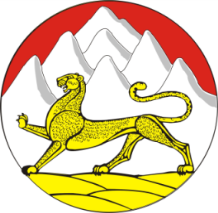     « 21 » июня  2016г.    № 4-37-5г. ДигораПриложение №1Приложение №1Приложение №1к Решению Собрания представителей                                                                                                                                                     Дигорского района "О внесении изменении в     Решение Собрания представителей дигорского района"                                                                                                                                                                                                                                                                                                                       № 4-37-5                         от     28.04.16г.          к Решению Собрания представителей                                                                                                                                                     Дигорского района "О внесении изменении в     Решение Собрания представителей дигорского района"                                                                                                                                                                                                                                                                                                                       № 4-37-5                         от     28.04.16г.          к Решению Собрания представителей                                                                                                                                                     Дигорского района "О внесении изменении в     Решение Собрания представителей дигорского района"                                                                                                                                                                                                                                                                                                                       № 4-37-5                         от     28.04.16г.          к Решению Собрания представителей                                                                                                                                                     Дигорского района "О внесении изменении в     Решение Собрания представителей дигорского района"                                                                                                                                                                                                                                                                                                                       № 4-37-5                         от     28.04.16г.          к Решению Собрания представителей                                                                                                                                                     Дигорского района "О внесении изменении в     Решение Собрания представителей дигорского района"                                                                                                                                                                                                                                                                                                                       № 4-37-5                         от     28.04.16г.          к Решению Собрания представителей                                                                                                                                                     Дигорского района "О внесении изменении в     Решение Собрания представителей дигорского района"                                                                                                                                                                                                                                                                                                                       № 4-37-5                         от     28.04.16г.                                                                  Приложение№ 2                                                        Приложение№ 2к Решению Собрания представителей                                                                                                                                                                                                                                                                                                        МО Дигорский  район "Об утверждении районного                                                                                  бюджета Дигорского района на 2016 год"к Решению Собрания представителей                                                                                                                                                                                                                                                                                                        МО Дигорский  район "Об утверждении районного                                                                                  бюджета Дигорского района на 2016 год"к Решению Собрания представителей                                                                                                                                                                                                                                                                                                        МО Дигорский  район "Об утверждении районного                                                                                  бюджета Дигорского района на 2016 год"к Решению Собрания представителей                                                                                                                                                                                                                                                                                                        МО Дигорский  район "Об утверждении районного                                                                                  бюджета Дигорского района на 2016 год"к Решению Собрания представителей                                                                                                                                                                                                                                                                                                        МО Дигорский  район "Об утверждении районного                                                                                  бюджета Дигорского района на 2016 год"к Решению Собрания представителей                                                                                                                                                                                                                                                                                                        МО Дигорский  район "Об утверждении районного                                                                                  бюджета Дигорского района на 2016 год"к Решению Собрания представителей                                                                                                                                                                                                                                                                                                        МО Дигорский  район "Об утверждении районного                                                                                  бюджета Дигорского района на 2016 год"к Решению Собрания представителей                                                                                                                                                                                                                                                                                                        МО Дигорский  район "Об утверждении районного                                                                                  бюджета Дигорского района на 2016 год"                                                №             от                                                                №             от                                        Доходы                        Доходы районного бюджета Дигорского района на 2016 год  районного бюджета Дигорского района на 2016 год  районного бюджета Дигорского района на 2016 год (тыс. рублей)Код бюджетной классификации Российской ФедерацииНаименование доходовСуммаВСЕГО ДОХОДОВ390 860,6НАЛОГОВЫЕ И НЕНАЛОГОВЫЕ ДОХОДЫ84 568,6 1 01 02000 01 0000 110Налог на доходы физических лиц24 264,0 1 01 02010 01 0000 110Налог на доходы физических лиц с доходов, источниками которых является налоговый агент, за исключением доходов, в отношении которых исчисление и уплата налога осуществляется в соответствии со статьями 227, 227' и 228 Налогового кодекса Российской Федерации 24 264,0 1 03 00000 00 0000 000Налоги на товары (Работы,услуги) реализуемые на территории РФ6 617,7 1 03 02230 01 0000 110Доходы от уплаты акцизов на дизельное топливо, подлежащие распределению между бюджетами субъектов Российской Федерации и местными бюджетами с учетом установленных дифференцированных нормативов отчислений в местные бюджеты2 348,1 1 03 02240 01 0000 110Доходы от уплаты акцизов на моторные масла для дизельных и (или) карбюраторных (инжекторных) двигателей, подлежащие распределению между бюджетами субъектов Российской Федерации и местными бюджетами с учетом установленных дифференцированных нормативов отчислений в местные бюджеты35,6 1 03 02250 01 0000 110Доходы от уплаты акцизов на автомобильный бензин,подлежащие распределению между бюджетами субъектов РФ и местными бюджетами с учетом установленных дифференцированных нормативов отчислений в местные бюджеты5 125,1 1 03 02260 01 0000 110Доходы от уплаты акцизов на прямогонный бензин,подлежащие распределению между бюджетами субъектов РФ и местными бюджетами с учетом установленных дифференцированных нормативов отчислений в местные бюджеты-891,1 1 05 00000 00 0000 000Налоги на совокупный доход5 547,0 1 05 01000 00 0000 110Налог, взимаемый в связи с применением упрощенной системы налогообложения2 546,0 1 05 01010 01 0000 110Налог, взимаемый с налогоплательщиков, выбравших в качестве объекта налогообложения доходы832,0 1 05 01011 01 0000 110Налог, взимаемый с налогоплательщиков, выбравших в качестве объекта налогообложения доходы 832,0 1 05 01020 01 0000 110Налог, взимаемый с налогоплательщиков, выбравших в качестве объектов налогооблажения доходы,уменьшенные на величину расходов1 714,0 1 05 01021 01 0000 110Налог, взимаемый с налогоплательщиков, выбравших в качестве объектов налогооблажения доходы,уменьшенные на величину расходов1 714,0 1 05 02000 02 0000 110Единый налог на вмененный доход для отдельных видов деятельности2 150,0 1 05 03000 01 0000 110Единый сельскохозяйственный налог851,0 1 05 03010 01 0000 110Единый сельскохозяйственный налог851,0 1 06 00000 00 0000 000Налоги на имущество2 476,0 1 06 02000 02 0000 110Налог на имущество юридических лиц2 476,0 1 08 00000 00 0000 000Государственная пошлина, сборы1 480,0 1 08 03000 01 0000 110Государственная пошлина  по делам, рассматриваемым в судах общей юрисдикции, мировыми судьями1 448,0 1 08 03010 01 0000 110Государственная пошлина  по делам, рассматриваемым в судах общей юрисдикции, мировыми судьями (за исключением  Верховного Суда Российской Федерации)1 448,0 1 08 07082 01 0001 110Государственная пошлина за совершение действий, связанных с лицензированием, с проведением аттестации в случаях, если такая аттестация предусмотрена законодательством российской Федерации, зачисляемая в бюджеты субъектов РФ32,0 1 11 00000 00 0000 000Доходы от использования имущества, находящегося в государственной и муниципальной собственности24 823,9 1 11 05000 00 0000 120Доходы, получаемые в виде арендной  либо иной платы за передачу в возмездное пользование государственного и муниципального имущества (за исключением имущества бюджетных и автономных учреждений, а также имущества государственных и муниципальных унитарных предприятий, в  том числе казенных)24 823,9 1 11 05010 00 0000 120Доходы, получаемые в виде арендной платы за земельные участки, государственная собственность на которые не разграничена, а также средства от продажи права на заключение договоров аренды указанных земельных участков24 743,9 1 11 05013 05 0000 120 Доходы, получаемые в виде арендной платы за земельные участки, государственная собственность на которые не разграничена и которые расположены в границах межселенных территорий, а также средства от продажи права на заключение договоров аренды указанных земельных участков23 943,9 1 11 05013 10 0000 120 Доходы, получаемые в виде арендной платы за земельные участки, государственная собственность на которые не разграничена и которые расположены в границах сельских поселений, а также средства от продажи права на заключение договоров аренды указанных земельных участков250,0 1 11 05013 13 0000 120 Доходы, получаемые в виде арендной платы за земельные участки, государственная собственность на которые не разграничена и которые расположены в границах городских поселений, а также средства от продажи права на заключение договоров аренды указанных земельных участков550,0 1 11 05030 00 0000 120Доходы от сдачи в аренду имущества находящегося в оперативном управлении органов государственной власти, органов местного самоуправления,  государственных внебюджетных фондов и созданных ими учреждений ( за исключением  имущества  бюджетных и автономных учреждений)80,0 1 11 05035 05 0000 120Доходы от сдачи в аренду имущества, находящегося в оперативном управлении органов  управления муниципальных районов и созданных ими учреждений (за исключением  имущества  муниципальных бюджетных и автономных учреждений)80,0 1 12 00000 00 0000 000Платежи при пользовании природными ресурсами65,0 1  12 01000 01 0000 120Плата за негативное воздействие на окружающую среду65,0 1 13 00000 00 0000 000Доходы от оказания платных услуг(работ) и компенсации затрат17 845,0 1 13 01000 00 0000 130Доходы от оказания платных услуг(работ) 17 845,01 13 01990 00 0000 130Прочие доходы от оказания платных услуг (работ)17 845,0 1 14 00000 00 0000 000Доходы от продажи материальных и нематериальных активов250,0 1 14 06013 13 0000 430Доходы от продажи  земельных участков, государственная собственность на которые не разграничена и которые расположены в границах городских поселений250,0 1 16 00000 00 0000 000Штрафы, санкции, возмещение ущерба1 200,0 1 16 03000 00 0000 140Денежные взыскания (штрафы) за нарушение законодательства о налогах и сборах20,0 1 16 03010 01 0000 140Денежные взыскания (штрафы) за нарушение законодательства о налогах и сборах, предусмотренные ст.116, 118, 119', пунктами 1 и 2 статьи 120, статьями 125, 126, 128, 129 ,129', 132, 133, 134, 135, 135'  Налогового Кодекса Российской Федерации, а также штрафы, взыскание которых осуществляется на основании ранее действовавшей статьи 117 Налогового кодекса Российской  Федерации15,0 1 16 03030 01 0000 140Денежные взыскания (штрафы)  за административные правонарушения в области налогов и сборов, предусмотренных Кодексом Российской Федерации об административных правонарушениях5,0 1 16 06000 01 0000 140Денежные взыскания (штрафы) за нарушение законодательства о применении контрольно-кассовой техники при осуществлении наличных денежных расчетов и (или) расчетов с использованием платежных карт40,0 1 16 21000 00 0000 140Денежные взыскания (штрафы) и иные суммы, взыскиваемые с лиц, виновных в совершении преступлений, и в возмещение ущерба имуществу10,0 1 16 21050 05 0000 140Денежные взыскания (штрафы) и иные суммы, взыскиваемые с лиц, виновных в совершении преступлений, и в возмещение ущерба имуществу,зачисляемые в бюджет муниципальных районов10,0 1 16 25000 00 0000 140 Денежные взыскания (штрафы) за нарушение законодательства Российской Федерации о недрах, об особо охраняемых природных территориях, об охране и использовании животного мира, об экологической экспертизе, в области охраны окружающей среды, земного законодательства, лесного законодательства,водного законодательства140,0 1 16 25010 01 0000 140 Денежные взыскания (штрафы) за нарушение законодательства Российской Федерации  о недрах20,0 1 16 25050 01 0000 140 Денежные взыскания (штрафы) за нарушение законодательства в области охраны окружающей среды50,0 1 16 25060 01 0000 140Денежные взыскания (штрафы) за нарушение земельного законодательства70,0 1 16 28000 01 0000 140Денежные взыскания (штрафы) за нарушение законодательства в области обеспечения санитарно-эпидемиологического благополучия человека и законодательства в сфере защиты прав потребителей15,01 16 30030 01 0000 140 Прочие денежные взыскания(штрафы) за правонарушения в области дорожного движения30,0  1 16 43000 01 0000 140Денежные взыскания(штрафы) за нарушение законодательства Российской Федерации об  административных правонарушениях, предусмотренные ст.20.25 Кодекса Российской Федерации об административных правонарушениях400,0 1 16 90000 00 0000 140Прочие поступления от денежных взысканий (штрафов) и иных сумм в возмещение ущерба545,0 1 16 90050 05 0000 140Прочие поступления от денежных взысканий (штрафов) и иных сумм в возмещение ущерба, зачисляемые в  бюджеты муниципальных районов545,0БЕЗВОЗМЕЗДНЫЕ ПОСТУПЛЕНИЯ306 292,0 2 02 00000 00 0000 151Безвозмездные поступления  от других бюджетов бюджетной системы  Российской Федерации306 292,0 2 02 01000 00 0000 151Дотации бюджетам субъектов Российской  Федерации и муниципальных образований83 048,0 2 02 01001 05 0000 151Дотация бюджетам муниципальных  районов на выравнивание уровня бюджетной обеспеченности83 048,02 02 02051 05 0000 151Субсидии бюджетам муниципальных районов на реализацию федеральных целевых программ 1 351,92 02 02077 05 0000 151Субсидии бюджетам муниципальных районов на софинансирование капитальных вложений в объекты муниципальной собственности24 530,32 02 02999 05 0068 151Прочие субсидии бюджетам муниципальных районов(обеспечение жильем молодых семей, в том числе софинансирование подпрограммы"Обеспечение жильем молодых семей "Федеральной целевой программы "Жилище на 2011-2015 годы)739,92 02 02216 05 0000 151Субсидии бюджетам муниципальных районов на  осуществлении дорожной деятельности в отношении автомобильных дорог общего пользования, а также капитального ремонта и ремонта дворовых территорий многоквартирных домов,проездов к дворовым рерриториям многоквратирных домов населенных пунктов30 833,6 2 02 03000 00 0000 151Субвенции бюджетам субъектов Российской Федерации и муниципальных образований165 585,0 2 02 03015 05 0000 151Субвенция бюджетам муниципальных районов на осуществление первичного воинского учета на территориях, где отсутствуют военные комиссариаты810,7 2 02 03024 05 0063 151Субвенции бюджетам муниципальных районов  на обеспечение государственных гарантии прав граждан на получение общего, основного общего, среднего (полного) общего образования в общеобразовательных учреждениях82 000,0 2 02 03024 05 0067 151Субвенции бюджетам муниципальных районов на организацию и поддержку учреждений культуры 14 888,0 2 02 03024 05 0073 151Субвенция бюджетам муниципальных районов по расчету и предоставлению дотаций на выравнивание бюджетной обеспеченности поселений из районного бюджета2 131,0 2 02 03024 05 0075 151 Субвенции бюджетам муниципальных районов на организацию деятельности административных комиссий310,0 2 02 03024 05 0062 151Субвенции бюджетам муниципальных районов на обеспечение государственных гарантий прав граждан на получение дошкольного образования в общеобразовательных учреждениях61 000,0 2 02 03029 05 0000 151Субвенции бюджетам муниципальных районов на выплату компенсаций части родительской платы за содержание ребенка в государственных муниципальных образовательных учреждениях, реализующих основную общеобразовательную программу дошкольного образования3 300,0 2 02 03024 05 0065 151Субвенции бюджетам муниципальных районов на выполнение передаваемых полномочии субъктов РФ (оздоровление  детей)1 145,3000 2 02 04000 00 0000 151Иные межбюджетные трансферты203,3000 2 02 04025 05 0000 151Межбюджетные трансферты, передаваемые бюджетам муниципальных районов на комплектование книжных фондов библиотек муниципальных образований30,1    2 02 04029 05 0000 151Межбюджетные трансферты,передаваемые муниципальным районам на реализацию дополнительных мероприятий,направленных на снижение напряженности на рынке труда26,2000 2 02 04041 05 0000 151Межбюджетные трансферты, передаваемые бюджетам муниципальных районов, на подключение общедоступных библиотек Российской Федерации к сети Интернет и развитие системы библиотечного дела с учетом задачи расширения информационных технологий и оцифровки47,02 02 04052 05 0000 151Межбюдетные трансферты,передаваемые бюджетам муниципальных районов на государственную поддержку муниципальных учреждений культуры,находящихся на территориях сельских поселений100,0Приложение №2Приложение №2Приложение №2Приложение №2Приложение №2Приложение №2Приложение №2к Решению Собрания представителей                                                                                                                                                     Дигорского района "О внесении изменении в  Решение Собрания представителей дигорского района"                                                                                                                                                                                                                                                                                                                       №    4-37--5                      от     21.06.16гк Решению Собрания представителей                                                                                                                                                     Дигорского района "О внесении изменении в  Решение Собрания представителей дигорского района"                                                                                                                                                                                                                                                                                                                       №    4-37--5                      от     21.06.16гк Решению Собрания представителей                                                                                                                                                     Дигорского района "О внесении изменении в  Решение Собрания представителей дигорского района"                                                                                                                                                                                                                                                                                                                       №    4-37--5                      от     21.06.16гк Решению Собрания представителей                                                                                                                                                     Дигорского района "О внесении изменении в  Решение Собрания представителей дигорского района"                                                                                                                                                                                                                                                                                                                       №    4-37--5                      от     21.06.16гк Решению Собрания представителей                                                                                                                                                     Дигорского района "О внесении изменении в  Решение Собрания представителей дигорского района"                                                                                                                                                                                                                                                                                                                       №    4-37--5                      от     21.06.16гк Решению Собрания представителей                                                                                                                                                     Дигорского района "О внесении изменении в  Решение Собрания представителей дигорского района"                                                                                                                                                                                                                                                                                                                       №    4-37--5                      от     21.06.16гк Решению Собрания представителей                                                                                                                                                     Дигорского района "О внесении изменении в  Решение Собрания представителей дигорского района"                                                                                                                                                                                                                                                                                                                       №    4-37--5                      от     21.06.16гк Решению Собрания представителей                                                                                                                                                     Дигорского района "О внесении изменении в  Решение Собрания представителей дигорского района"                                                                                                                                                                                                                                                                                                                       №    4-37--5                      от     21.06.16гк Решению Собрания представителей                                                                                                                                                     Дигорского района "О внесении изменении в  Решение Собрания представителей дигорского района"                                                                                                                                                                                                                                                                                                                       №    4-37--5                      от     21.06.16гк Решению Собрания представителей                                                                                                                                                     Дигорского района "О внесении изменении в  Решение Собрания представителей дигорского района"                                                                                                                                                                                                                                                                                                                       №    4-37--5                      от     21.06.16гк Решению Собрания представителей                                                                                                                                                     Дигорского района "О внесении изменении в  Решение Собрания представителей дигорского района"                                                                                                                                                                                                                                                                                                                       №    4-37--5                      от     21.06.16гк Решению Собрания представителей                                                                                                                                                     Дигорского района "О внесении изменении в  Решение Собрания представителей дигорского района"                                                                                                                                                                                                                                                                                                                       №    4-37--5                      от     21.06.16гк Решению Собрания представителей                                                                                                                                                     Дигорского района "О внесении изменении в  Решение Собрания представителей дигорского района"                                                                                                                                                                                                                                                                                                                       №    4-37--5                      от     21.06.16гк Решению Собрания представителей                                                                                                                                                     Дигорского района "О внесении изменении в  Решение Собрания представителей дигорского района"                                                                                                                                                                                                                                                                                                                       №    4-37--5                      от     21.06.16гк Решению Собрания представителей                                                                                                                                                     Дигорского района "О внесении изменении в  Решение Собрания представителей дигорского района"                                                                                                                                                                                                                                                                                                                       №    4-37--5                      от     21.06.16гк Решению Собрания представителей                                                                                                                                                     Дигорского района "О внесении изменении в  Решение Собрания представителей дигорского района"                                                                                                                                                                                                                                                                                                                       №    4-37--5                      от     21.06.16гк Решению Собрания представителей                                                                                                                                                     Дигорского района "О внесении изменении в  Решение Собрания представителей дигорского района"                                                                                                                                                                                                                                                                                                                       №    4-37--5                      от     21.06.16гк Решению Собрания представителей                                                                                                                                                     Дигорского района "О внесении изменении в  Решение Собрания представителей дигорского района"                                                                                                                                                                                                                                                                                                                       №    4-37--5                      от     21.06.16гк Решению Собрания представителей                                                                                                                                                     Дигорского района "О внесении изменении в  Решение Собрания представителей дигорского района"                                                                                                                                                                                                                                                                                                                       №    4-37--5                      от     21.06.16гк Решению Собрания представителей                                                                                                                                                     Дигорского района "О внесении изменении в  Решение Собрания представителей дигорского района"                                                                                                                                                                                                                                                                                                                       №    4-37--5                      от     21.06.16гк Решению Собрания представителей                                                                                                                                                     Дигорского района "О внесении изменении в  Решение Собрания представителей дигорского района"                                                                                                                                                                                                                                                                                                                       №    4-37--5                      от     21.06.16гк Решению Собрания представителей                                                                                                                                                     Дигорского района "О внесении изменении в  Решение Собрания представителей дигорского района"                                                                                                                                                                                                                                                                                                                       №    4-37--5                      от     21.06.16гк Решению Собрания представителей                                                                                                                                                     Дигорского района "О внесении изменении в  Решение Собрания представителей дигорского района"                                                                                                                                                                                                                                                                                                                       №    4-37--5                      от     21.06.16гк Решению Собрания представителей                                                                                                                                                     Дигорского района "О внесении изменении в  Решение Собрания представителей дигорского района"                                                                                                                                                                                                                                                                                                                       №    4-37--5                      от     21.06.16гк Решению Собрания представителей                                                                                                                                                     Дигорского района "О внесении изменении в  Решение Собрания представителей дигорского района"                                                                                                                                                                                                                                                                                                                       №    4-37--5                      от     21.06.16гк Решению Собрания представителей                                                                                                                                                     Дигорского района "О внесении изменении в  Решение Собрания представителей дигорского района"                                                                                                                                                                                                                                                                                                                       №    4-37--5                      от     21.06.16гк Решению Собрания представителей                                                                                                                                                     Дигорского района "О внесении изменении в  Решение Собрания представителей дигорского района"                                                                                                                                                                                                                                                                                                                       №    4-37--5                      от     21.06.16гк Решению Собрания представителей                                                                                                                                                     Дигорского района "О внесении изменении в  Решение Собрания представителей дигорского района"                                                                                                                                                                                                                                                                                                                       №    4-37--5                      от     21.06.16гк Решению Собрания представителей                                                                                                                                                     Дигорского района "О внесении изменении в  Решение Собрания представителей дигорского района"                                                                                                                                                                                                                                                                                                                       №    4-37--5                      от     21.06.16гк Решению Собрания представителей                                                                                                                                                     Дигорского района "О внесении изменении в  Решение Собрания представителей дигорского района"                                                                                                                                                                                                                                                                                                                       №    4-37--5                      от     21.06.16гк Решению Собрания представителей                                                                                                                                                     Дигорского района "О внесении изменении в  Решение Собрания представителей дигорского района"                                                                                                                                                                                                                                                                                                                       №    4-37--5                      от     21.06.16гк Решению Собрания представителей                                                                                                                                                     Дигорского района "О внесении изменении в  Решение Собрания представителей дигорского района"                                                                                                                                                                                                                                                                                                                       №    4-37--5                      от     21.06.16гк Решению Собрания представителей                                                                                                                                                     Дигорского района "О внесении изменении в  Решение Собрания представителей дигорского района"                                                                                                                                                                                                                                                                                                                       №    4-37--5                      от     21.06.16гк Решению Собрания представителей                                                                                                                                                     Дигорского района "О внесении изменении в  Решение Собрания представителей дигорского района"                                                                                                                                                                                                                                                                                                                       №    4-37--5                      от     21.06.16гк Решению Собрания представителей                                                                                                                                                     Дигорского района "О внесении изменении в  Решение Собрания представителей дигорского района"                                                                                                                                                                                                                                                                                                                       №    4-37--5                      от     21.06.16гк Решению Собрания представителей                                                                                                                                                     Дигорского района "О внесении изменении в  Решение Собрания представителей дигорского района"                                                                                                                                                                                                                                                                                                                       №    4-37--5                      от     21.06.16гПриложение 7 Приложение 7 Приложение 7 Приложение 7 Приложение 7 Приложение 7 Приложение 7 Приложение 7 Приложение 7 к Решению Собрания представителей                                                                                                                                                                                                                                                                                                        МО Дигорский  район "Об утверждении районного  бюджета Дигорского района на 2016 год"к Решению Собрания представителей                                                                                                                                                                                                                                                                                                        МО Дигорский  район "Об утверждении районного  бюджета Дигорского района на 2016 год"к Решению Собрания представителей                                                                                                                                                                                                                                                                                                        МО Дигорский  район "Об утверждении районного  бюджета Дигорского района на 2016 год"к Решению Собрания представителей                                                                                                                                                                                                                                                                                                        МО Дигорский  район "Об утверждении районного  бюджета Дигорского района на 2016 год"к Решению Собрания представителей                                                                                                                                                                                                                                                                                                        МО Дигорский  район "Об утверждении районного  бюджета Дигорского района на 2016 год"к Решению Собрания представителей                                                                                                                                                                                                                                                                                                        МО Дигорский  район "Об утверждении районного  бюджета Дигорского района на 2016 год"к Решению Собрания представителей                                                                                                                                                                                                                                                                                                        МО Дигорский  район "Об утверждении районного  бюджета Дигорского района на 2016 год"к Решению Собрания представителей                                                                                                                                                                                                                                                                                                        МО Дигорский  район "Об утверждении районного  бюджета Дигорского района на 2016 год"к Решению Собрания представителей                                                                                                                                                                                                                                                                                                        МО Дигорский  район "Об утверждении районного  бюджета Дигорского района на 2016 год"к Решению Собрания представителей                                                                                                                                                                                                                                                                                                        МО Дигорский  район "Об утверждении районного  бюджета Дигорского района на 2016 год"к Решению Собрания представителей                                                                                                                                                                                                                                                                                                        МО Дигорский  район "Об утверждении районного  бюджета Дигорского района на 2016 год"к Решению Собрания представителей                                                                                                                                                                                                                                                                                                        МО Дигорский  район "Об утверждении районного  бюджета Дигорского района на 2016 год"к Решению Собрания представителей                                                                                                                                                                                                                                                                                                        МО Дигорский  район "Об утверждении районного  бюджета Дигорского района на 2016 год"к Решению Собрания представителей                                                                                                                                                                                                                                                                                                        МО Дигорский  район "Об утверждении районного  бюджета Дигорского района на 2016 год"к Решению Собрания представителей                                                                                                                                                                                                                                                                                                        МО Дигорский  район "Об утверждении районного  бюджета Дигорского района на 2016 год"к Решению Собрания представителей                                                                                                                                                                                                                                                                                                        МО Дигорский  район "Об утверждении районного  бюджета Дигорского района на 2016 год"к Решению Собрания представителей                                                                                                                                                                                                                                                                                                        МО Дигорский  район "Об утверждении районного  бюджета Дигорского района на 2016 год"к Решению Собрания представителей                                                                                                                                                                                                                                                                                                        МО Дигорский  район "Об утверждении районного  бюджета Дигорского района на 2016 год"к Решению Собрания представителей                                                                                                                                                                                                                                                                                                        МО Дигорский  район "Об утверждении районного  бюджета Дигорского района на 2016 год"к Решению Собрания представителей                                                                                                                                                                                                                                                                                                        МО Дигорский  район "Об утверждении районного  бюджета Дигорского района на 2016 год"к Решению Собрания представителей                                                                                                                                                                                                                                                                                                        МО Дигорский  район "Об утверждении районного  бюджета Дигорского района на 2016 год"к Решению Собрания представителей                                                                                                                                                                                                                                                                                                        МО Дигорский  район "Об утверждении районного  бюджета Дигорского района на 2016 год"к Решению Собрания представителей                                                                                                                                                                                                                                                                                                        МО Дигорский  район "Об утверждении районного  бюджета Дигорского района на 2016 год"к Решению Собрания представителей                                                                                                                                                                                                                                                                                                        МО Дигорский  район "Об утверждении районного  бюджета Дигорского района на 2016 год"к Решению Собрания представителей                                                                                                                                                                                                                                                                                                        МО Дигорский  район "Об утверждении районного  бюджета Дигорского района на 2016 год"к Решению Собрания представителей                                                                                                                                                                                                                                                                                                        МО Дигорский  район "Об утверждении районного  бюджета Дигорского района на 2016 год"к Решению Собрания представителей                                                                                                                                                                                                                                                                                                        МО Дигорский  район "Об утверждении районного  бюджета Дигорского района на 2016 год"к Решению Собрания представителей                                                                                                                                                                                                                                                                                                        МО Дигорский  район "Об утверждении районного  бюджета Дигорского района на 2016 год"к Решению Собрания представителей                                                                                                                                                                                                                                                                                                        МО Дигорский  район "Об утверждении районного  бюджета Дигорского района на 2016 год"к Решению Собрания представителей                                                                                                                                                                                                                                                                                                        МО Дигорский  район "Об утверждении районного  бюджета Дигорского района на 2016 год"к Решению Собрания представителей                                                                                                                                                                                                                                                                                                        МО Дигорский  район "Об утверждении районного  бюджета Дигорского района на 2016 год"к Решению Собрания представителей                                                                                                                                                                                                                                                                                                        МО Дигорский  район "Об утверждении районного  бюджета Дигорского района на 2016 год"к Решению Собрания представителей                                                                                                                                                                                                                                                                                                        МО Дигорский  район "Об утверждении районного  бюджета Дигорского района на 2016 год"к Решению Собрания представителей                                                                                                                                                                                                                                                                                                        МО Дигорский  район "Об утверждении районного  бюджета Дигорского района на 2016 год"к Решению Собрания представителей                                                                                                                                                                                                                                                                                                        МО Дигорский  район "Об утверждении районного  бюджета Дигорского района на 2016 год"к Решению Собрания представителей                                                                                                                                                                                                                                                                                                        МО Дигорский  район "Об утверждении районного  бюджета Дигорского района на 2016 год"№ 1-30-5            от   25.12.15г.    № 1-30-5            от   25.12.15г.    № 1-30-5            от   25.12.15г.    № 1-30-5            от   25.12.15г.    № 1-30-5            от   25.12.15г.    № 1-30-5            от   25.12.15г.    № 1-30-5            от   25.12.15г.    № 1-30-5            от   25.12.15г.    Ведомственная структура расходов Ведомственная структура расходов Ведомственная структура расходов Ведомственная структура расходов Ведомственная структура расходов Ведомственная структура расходов Ведомственная структура расходов Ведомственная структура расходов Ведомственная структура расходов районного  бюджета Дигорского  районарайонного  бюджета Дигорского  районарайонного  бюджета Дигорского  районарайонного  бюджета Дигорского  районарайонного  бюджета Дигорского  районарайонного  бюджета Дигорского  районарайонного  бюджета Дигорского  районарайонного  бюджета Дигорского  районарайонного  бюджета Дигорского  районана 2016 годна 2016 годна 2016 годна 2016 годна 2016 годна 2016 годна 2016 годна 2016 годна 2016 год(тыс. рублей)(тыс. рублей)(тыс. рублей)НаименованиеНаименованиеНаименованиеведомствоКод бюджетной классификации Российской ФедерацииКод бюджетной классификации Российской ФедерацииКод бюджетной классификации Российской ФедерацииКод бюджетной классификации Российской ФедерацииКод бюджетной классификации Российской ФедерацииКод бюджетной классификации Российской ФедерацииКод бюджетной классификации Российской ФедерацииСуммаНаименованиеНаименованиеНаименованиеведомстворазделпод-разделцелевая статья расходовцелевая статья расходовцелевая статья расходоввид рас-ходоввид рас-ходовСуммаВСЕГО РАСХОДОВВСЕГО РАСХОДОВВСЕГО РАСХОДОВ390 860,61. Собрание предствителей Дигорского района1. Собрание предствителей Дигорского района1. Собрание предствителей Дигорского района2403 790,6Общегосударственные вопросыОбщегосударственные вопросыОбщегосударственные вопросы240013 790,6Функционирование высшего должностного лица субъекта Российской Федерации и муниципального образованияФункционирование высшего должностного лица субъекта Российской Федерации и муниципального образованияФункционирование высшего должностного лица субъекта Российской Федерации и муниципального образования2400102898,0  Обеспечение функционирования  Главы муниципального образования, представительных органов  и органов местного самоуправления  Обеспечение функционирования  Главы муниципального образования, представительных органов  и органов местного самоуправления  Обеспечение функционирования  Главы муниципального образования, представительных органов  и органов местного самоуправления240010260 0 00 0000060 0 00 0000060 0 00 00000898,0Глава муниципального образованияГлава муниципального образованияГлава муниципального образования240010260 1 00 0000060 1 00 0000060 1 00 00000898,0Расходы на выплаты персоналу в целях  обеспечения выполнения функций  государственными (муниципальными) органами,  казенными учреждениями, органами управления государственными внебюджетными фондами Расходы на выплаты персоналу в целях  обеспечения выполнения функций  государственными (муниципальными) органами,  казенными учреждениями, органами управления государственными внебюджетными фондами Расходы на выплаты персоналу в целях  обеспечения выполнения функций  государственными (муниципальными) органами,  казенными учреждениями, органами управления государственными внебюджетными фондами 240010260 1 00 0011060 1 00 0011060 1 00 00110100100898,0Расходы на выплату персоналу государственных (муниципальных) органовРасходы на выплату персоналу государственных (муниципальных) органовРасходы на выплату персоналу государственных (муниципальных) органов240010260 1 00 0011060 1 00 0011060 1 00 00110120120898,0Функционирование законодательных (представительных) органов государственной власти и представительных органов муниципальных образованийФункционирование законодательных (представительных) органов государственной власти и представительных органов муниципальных образованийФункционирование законодательных (представительных) органов государственной власти и представительных органов муниципальных образований24001032 582,6  Обеспечение функционирования органом местного Главы муниципального образования, представительных органов  и органов местного самоуправления  Обеспечение функционирования органом местного Главы муниципального образования, представительных органов  и органов местного самоуправления  Обеспечение функционирования органом местного Главы муниципального образования, представительных органов  и органов местного самоуправления240010366 0 00 0000066 0 00 0000066 0 00 000002 582,6Депутаты представительного органа муниципального образованияДепутаты представительного органа муниципального образованияДепутаты представительного органа муниципального образования240010366 1 00 0000066 1 00 0000066 1 00 00000485,6Расходы на выплаты персоналу в целях  обеспечения выполнения функций  государственными (муниципальными) органами,  казенными учреждениями, органами управления государственными внебюджетными фондами Расходы на выплаты персоналу в целях  обеспечения выполнения функций  государственными (муниципальными) органами,  казенными учреждениями, органами управления государственными внебюджетными фондами Расходы на выплаты персоналу в целях  обеспечения выполнения функций  государственными (муниципальными) органами,  казенными учреждениями, органами управления государственными внебюджетными фондами 240010366 1 00 0011066 1 00 0011066 1 00 00110100100485,6Расходы на выплату персоналу государственных (муниципальных) органовРасходы на выплату персоналу государственных (муниципальных) органовРасходы на выплату персоналу государственных (муниципальных) органов240010366 1 00 011066 1 00 011066 1 00 0110120120485,6Центральный аппаратЦентральный аппаратЦентральный аппарат240010366 2 00 0000066 2 00 0000066 2 00 000002 097,0Расходы на выплаты персоналу в целях  обеспечения выполнения функций  государственными (муниципальными) органами,  казенными учреждениями, органами управления государственными внебюджетными фондами Расходы на выплаты персоналу в целях  обеспечения выполнения функций  государственными (муниципальными) органами,  казенными учреждениями, органами управления государственными внебюджетными фондами Расходы на выплаты персоналу в целях  обеспечения выполнения функций  государственными (муниципальными) органами,  казенными учреждениями, органами управления государственными внебюджетными фондами 240010366 2 00 0011066 2 00 0011066 2 00 001101001001 246,0Расходы на выплату персоналу государственных (муниципальных) органовРасходы на выплату персоналу государственных (муниципальных) органовРасходы на выплату персоналу государственных (муниципальных) органов240010366 2 00 0011066 2 00 0011066 2 00 001101201201 246,0Закупка товаров работ и услуг для государственных (муниципальных) нуждЗакупка товаров работ и услуг для государственных (муниципальных) нуждЗакупка товаров работ и услуг для государственных (муниципальных) нужд240010366 2 00 0019066 2 00 0019066 2 00 00190200200851,0Иные закупки товаров, работ и услуг для государственных (муниципальных) нуждИные закупки товаров, работ и услуг для государственных (муниципальных) нуждИные закупки товаров, работ и услуг для государственных (муниципальных) нужд240010366 2 00 0019066 2 00 0019066 2 00 00190240240851,0  Обеспечение функционирования  Главы муниципального образования, представительных органов  и органов местного самоуправления  Обеспечение функционирования  Главы муниципального образования, представительных органов  и органов местного самоуправления  Обеспечение функционирования  Главы муниципального образования, представительных органов  и органов местного самоуправления2400113310,0Обеспечение функций административных комиссийОбеспечение функций административных комиссийОбеспечение функций административных комиссий240011366 6 00 0000066 6 00 0000066 6 00 00000310,0Организация деятельности административных комиссийОрганизация деятельности административных комиссийОрганизация деятельности административных комиссий240011366 6 00 0000066 6 00 0000066 6 00 00000310,0Расходы на выплаты персоналу в целях  обеспечения выполнения функций  государственными (муниципальными) органами,  казенными учреждениями, органами управления государственными внебюджетными фондами Расходы на выплаты персоналу в целях  обеспечения выполнения функций  государственными (муниципальными) органами,  казенными учреждениями, органами управления государственными внебюджетными фондами Расходы на выплаты персоналу в целях  обеспечения выполнения функций  государственными (муниципальными) органами,  казенными учреждениями, органами управления государственными внебюджетными фондами 240011366 6 00 2274066 6 00 2274066 6 00 22740100100278,6Расходы на выплату персоналу государственных (муниципальных) органовРасходы на выплату персоналу государственных (муниципальных) органовРасходы на выплату персоналу государственных (муниципальных) органов240011366 6 00 2274066 6 00 2274066 6 00 22740120120278,6Закупка товаров работ и услуг для государственных (муниципальных) нуждЗакупка товаров работ и услуг для государственных (муниципальных) нуждЗакупка товаров работ и услуг для государственных (муниципальных) нужд240011366 6 00 2274066 6 00 2274066 6 00 2274020020031,4Иные закупки товаров, работ и услуг для государственных (муниципальных) нуждИные закупки товаров, работ и услуг для государственных (муниципальных) нуждИные закупки товаров, работ и услуг для государственных (муниципальных) нужд240011366 6 00 2274066 6 00 2274066 6 00 2274024024031,42. Администрация Дигорского района2. Администрация Дигорского района2. Администрация Дигорского района22775 846,3Функционирование Правительства Российской Федерации, высших исполнительных органов государственной власти субъектов Российской Федерации, местных администрацийФункционирование Правительства Российской Федерации, высших исполнительных органов государственной власти субъектов Российской Федерации, местных администрацийФункционирование Правительства Российской Федерации, высших исполнительных органов государственной власти субъектов Российской Федерации, местных администраций227010421 417,2  Обеспечение функционирования  Главы муниципального образования, представительных органов  и органов местного самоуправления  Обеспечение функционирования  Главы муниципального образования, представительных органов  и органов местного самоуправления  Обеспечение функционирования  Главы муниципального образования, представительных органов  и органов местного самоуправления227010460 0 00 0000060 0 00 0000060 0 00 00000789,0Глава местной администрации (исполнительно-распорядительного органа муниципального образования)Глава местной администрации (исполнительно-распорядительного органа муниципального образования)Глава местной администрации (исполнительно-распорядительного органа муниципального образования)227010460 2 00 000060 2 00 000060 2 00 0000789,0Расходы на выплаты персоналу в целях  обеспечения выполнения функций  государственными (муниципальными) органами,  казенными учреждениями, органами управления государственными внебюджетными фондами Расходы на выплаты персоналу в целях  обеспечения выполнения функций  государственными (муниципальными) органами,  казенными учреждениями, органами управления государственными внебюджетными фондами Расходы на выплаты персоналу в целях  обеспечения выполнения функций  государственными (муниципальными) органами,  казенными учреждениями, органами управления государственными внебюджетными фондами 227010460 2 00 0011060 2 00 0011060 2 00 00110100100789,0Расходы на выплату персоналу государственных (муниципальных) органовРасходы на выплату персоналу государственных (муниципальных) органовРасходы на выплату персоналу государственных (муниципальных) органов227010460 2 00 0011060 2 00 0011060 2 00 00110120120789,0Центральный аппаратЦентральный аппаратЦентральный аппарат227010466 3 00 0000066 3 00 0000066 3 00 0000000000020 628,2Расходы на выплаты персоналу в целях  обеспечения выполнения функций  государственными (муниципальными) органами,  казенными учреждениями, органами управления государственными внебюджетными фондами Расходы на выплаты персоналу в целях  обеспечения выполнения функций  государственными (муниципальными) органами,  казенными учреждениями, органами управления государственными внебюджетными фондами Расходы на выплаты персоналу в целях  обеспечения выполнения функций  государственными (муниципальными) органами,  казенными учреждениями, органами управления государственными внебюджетными фондами 227010466 3 00 0011066 3 00 0011066 3 00 0011010010017 056,0Расходы на выплаты персоналу государственных (муниципальных) органов Расходы на выплаты персоналу государственных (муниципальных) органов Расходы на выплаты персоналу государственных (муниципальных) органов 227010466 3 00 00110 66 3 00 00110 66 3 00 00110 12012017 056,0Закупка товаров работ и услуг для государственных (муниципальных) нуждЗакупка товаров работ и услуг для государственных (муниципальных) нуждЗакупка товаров работ и услуг для государственных (муниципальных) нужд227010466 3 00 0019066 3 00 0019066 3 00 001902002003 572,2Иные закупки товаров, работ и услуг для обеспечения государственных (муниципальных) нуждИные закупки товаров, работ и услуг для обеспечения государственных (муниципальных) нуждИные закупки товаров, работ и услуг для обеспечения государственных (муниципальных) нужд227010466 3 00 0019066 3 00 0019066 3 00 001902402403 572,2Обеспечение проведения выборовОбеспечение проведения выборовОбеспечение проведения выборов227010799  2 00 0000099  2 00 0000099  2 00 00000510,6Проведение выборов в представительные органыПроведение выборов в представительные органыПроведение выборов в представительные органы227010799 2 00 0170099 2 00 0170099 2 00 01700510,6Проведение муниципальных выборовПроведение муниципальных выборовПроведение муниципальных выборов227010799 2 00 0170099 2 00 0170099 2 00 01700510,6Закупка товаров работ и услуг для государственных (муниципальных) нуждЗакупка товаров работ и услуг для государственных (муниципальных) нуждЗакупка товаров работ и услуг для государственных (муниципальных) нужд227010799 2 00 0170099 2 00 0170099 2 00 01700200200510,6Иные закупки товаров, работ и услуг для государственных (муниципальных) нуждИные закупки товаров, работ и услуг для государственных (муниципальных) нуждИные закупки товаров, работ и услуг для государственных (муниципальных) нужд227010799 2 00 0170099 2 00 0170099 2 00 01700240240510,6Резервные фондыРезервные фондыРезервные фонды227011199 4 00 0000099 4 00 0000099 4 00 000002 500,0Непрограмные расходы органов исполнительной власти муниципальных образованийНепрограмные расходы органов исполнительной власти муниципальных образованийНепрограмные расходы органов исполнительной власти муниципальных образований227011199 4 00 0000099 4 00 0000099 4 00 000002 500,0Резервные фонды местных администрацийРезервные фонды местных администрацийРезервные фонды местных администраций227011199 4 00 0000099 4 00 0000099 4 00 000002 500,0Иные бюджетные ассигнованияИные бюджетные ассигнованияИные бюджетные ассигнования227011199 4 00 0000099 4 00 0000099 4 00 000008008002 500,0Резервные средстваРезервные средстваРезервные средства227011199 4 00 0000099 4 00 0000099 4 00 000008708702 500,0Другие общегосударственные вопросыДругие общегосударственные вопросыДругие общегосударственные вопросы227011399 0 00 0000099 0 00 0000099 0 00 000004 127,5Непрограмные расходы органов исполнительной власти муниципальных образованийНепрограмные расходы органов исполнительной власти муниципальных образованийНепрограмные расходы органов исполнительной власти муниципальных образований227011399 0 00 0000099 0 00 0000099 0 00 00000350,0Реализация государственной политики в области приватизации и управления государственной и муниципальной собственностьюРеализация государственной политики в области приватизации и управления государственной и муниципальной собственностьюРеализация государственной политики в области приватизации и управления государственной и муниципальной собственностью227011399 1 00 0000099 1 00 0000099 1 00 00000350,0Оценка недвижимости, признание прав и регулирования отношений по государственной и муниципальной собственностиОценка недвижимости, признание прав и регулирования отношений по государственной и муниципальной собственностиОценка недвижимости, признание прав и регулирования отношений по государственной и муниципальной собственности227011399 1 00 1001099 1 00 1001099 1 00 10010350,0Закупка товаров работ и услуг для государственных (муниципальных) нуждЗакупка товаров работ и услуг для государственных (муниципальных) нуждЗакупка товаров работ и услуг для государственных (муниципальных) нужд227011399 1 00 1001099 1 00 1001099 1 00 10010200200350,0Иные закупки товаров, работ и услуг для государственных (муниципальных) нуждИные закупки товаров, работ и услуг для государственных (муниципальных) нуждИные закупки товаров, работ и услуг для государственных (муниципальных) нужд227011399 1 00 1001099 1 00 1001099 1 00 10010240240350,0Муниципальная программа "Ремнт имущества находящейся в муниципальной собственности в муниципальном образовании Дигорский район на 2016 год"Муниципальная программа "Ремнт имущества находящейся в муниципальной собственности в муниципальном образовании Дигорский район на 2016 год"Муниципальная программа "Ремнт имущества находящейся в муниципальной собственности в муниципальном образовании Дигорский район на 2016 год"227011316 1 01 4444016 1 01 4444016 1 01 444403 777,5Другие общегосударственные вопросыДругие общегосударственные вопросыДругие общегосударственные вопросы227011316 1 01 4444016 1 01 4444016 1 01 444403 777,5Закупка товаров работ и услуг для государственных (муниципальных) нуждЗакупка товаров работ и услуг для государственных (муниципальных) нуждЗакупка товаров работ и услуг для государственных (муниципальных) нужд227011316 1 01 4444016 1 01 4444016 1 01 444402002003 777,5Иные закупки товаров, работ и услуг для государственных (муниципальных) нуждИные закупки товаров, работ и услуг для государственных (муниципальных) нуждИные закупки товаров, работ и услуг для государственных (муниципальных) нужд227011316 1 01 4444016 1 01 4444016 1 01 444402402403 777,5НАЦИОНАЛЬНАЯ БЕЗОПАСНОСТЬ И ПРАВООХРАНИТЕЛЬНАЯ  ДЕЯТЕЛЬНОСТЬНАЦИОНАЛЬНАЯ БЕЗОПАСНОСТЬ И ПРАВООХРАНИТЕЛЬНАЯ  ДЕЯТЕЛЬНОСТЬНАЦИОНАЛЬНАЯ БЕЗОПАСНОСТЬ И ПРАВООХРАНИТЕЛЬНАЯ  ДЕЯТЕЛЬНОСТЬ227032 317,5Муниципальная программа ""Профилактика правонарушений и преступлений в муниципальном образовании-Дигорский район республики Северная Осетия-Алания на 2016 год"Муниципальная программа ""Профилактика правонарушений и преступлений в муниципальном образовании-Дигорский район республики Северная Осетия-Алания на 2016 год"Муниципальная программа ""Профилактика правонарушений и преступлений в муниципальном образовании-Дигорский район республики Северная Осетия-Алания на 2016 год"227031402 0 00 0000002 0 00 0000002 0 00 0000030,0Подпрограмма "Противодействие терроризму и экстремизму в Дигорском районе РСО-Алания"Подпрограмма "Противодействие терроризму и экстремизму в Дигорском районе РСО-Алания"Подпрограмма "Противодействие терроризму и экстремизму в Дигорском районе РСО-Алания"227031402 1 00 0000002 1 00 0000002 1 00 0000030,0Основное мероприятие "Противодействие экстремизму и терроризму"Основное мероприятие "Противодействие экстремизму и терроризму"Основное мероприятие "Противодействие экстремизму и терроризму"227031402 1 01 0000002 1 01 0000002 1 01 0000030,0Система мер профилактики экстремизма и террористических проявленийСистема мер профилактики экстремизма и террористических проявленийСистема мер профилактики экстремизма и террористических проявлений227031402 1 01 1113002 1 01 1113002 1 01 1113030,0Закупка товаров работ и услуг для государственных (муниципальных) нуждЗакупка товаров работ и услуг для государственных (муниципальных) нуждЗакупка товаров работ и услуг для государственных (муниципальных) нужд227031402 1 01 1113002 1 01 1113002 1 01 1113020020030,0Иные закупки товаров, работ и услуг для государственных (муниципальных) нуждИные закупки товаров, работ и услуг для государственных (муниципальных) нуждИные закупки товаров, работ и услуг для государственных (муниципальных) нужд227031402 1 01 1113002 1 01 1113002 1 01 1113024024030,0Подпрограмма "Комплексные меры противодействия злоупотреблению наркотиками и их незаконному обороту в Дигорском районе РСО-Алания"Подпрограмма "Комплексные меры противодействия злоупотреблению наркотиками и их незаконному обороту в Дигорском районе РСО-Алания"Подпрограмма "Комплексные меры противодействия злоупотреблению наркотиками и их незаконному обороту в Дигорском районе РСО-Алания"227031402 2 00 0000002 2 00 0000002 2 00 00000100,0Основное мероприятие "Повышение уровня осведомленности населения о негативных последствиях немедицинского потребления наркотиков"Основное мероприятие "Повышение уровня осведомленности населения о негативных последствиях немедицинского потребления наркотиков"Основное мероприятие "Повышение уровня осведомленности населения о негативных последствиях немедицинского потребления наркотиков"227031402 2 01 0000002 2 01 0000002 2 01 00000100,0Другие вопросы  в области национальной безопасности и правоохранительной деятельностиДругие вопросы  в области национальной безопасности и правоохранительной деятельностиДругие вопросы  в области национальной безопасности и правоохранительной деятельности227031402 2 01 2213002 2 01 2213002 2 01 22130100,0Закупка товаров работ и услуг для государственных (муниципальных) нуждЗакупка товаров работ и услуг для государственных (муниципальных) нуждЗакупка товаров работ и услуг для государственных (муниципальных) нужд227031402 2 01 2213002 2 01 2213002 2 01 22130200200100,0Иные закупки товаров, работ и услуг для государственных (муниципальных) нуждИные закупки товаров, работ и услуг для государственных (муниципальных) нуждИные закупки товаров, работ и услуг для государственных (муниципальных) нужд227031402 2 01 2213002 2 01 2213002 2 01 22130240240100,0Подпрограмма "Профилактика правонарушений, в том числе безнадзорности и беспризорности несовершеннолетних в Дигорском районе РСО-Алания"Подпрограмма "Профилактика правонарушений, в том числе безнадзорности и беспризорности несовершеннолетних в Дигорском районе РСО-Алания"Подпрограмма "Профилактика правонарушений, в том числе безнадзорности и беспризорности несовершеннолетних в Дигорском районе РСО-Алания"227031402 3 00 0000002 3 00 0000002 3 00 0000055Основное мероприятие " Усиление борьбы с преступностью и профилактика правонарушений"Основное мероприятие " Усиление борьбы с преступностью и профилактика правонарушений"Основное мероприятие " Усиление борьбы с преступностью и профилактика правонарушений"227031402 3 01 0000002 3 01 0000002 3 01 0000055Мероприятия по борьбе с преступностью и профилактике правонарушенийМероприятия по борьбе с преступностью и профилактике правонарушенийМероприятия по борьбе с преступностью и профилактике правонарушений227031402 3 01 4313002 3 01 4313002 3 01 4313055Закупка товаров работ и услуг для государственных (муниципальных) нуждЗакупка товаров работ и услуг для государственных (муниципальных) нуждЗакупка товаров работ и услуг для государственных (муниципальных) нужд227031402 3 01 4313002 3 01 4313002 3 01 4313020020055,0Иные закупки товаров, работ и услуг для государственных (муниципальных) нуждИные закупки товаров, работ и услуг для государственных (муниципальных) нуждИные закупки товаров, работ и услуг для государственных (муниципальных) нужд227031402 3 01 4313002 3 01 4313002 3 01 4313024024055,0Подпрограмма "Обеспечение безопасности дорожного движения в Дигорском районе РСО-Алания"Подпрограмма "Обеспечение безопасности дорожного движения в Дигорском районе РСО-Алания"Подпрограмма "Обеспечение безопасности дорожного движения в Дигорском районе РСО-Алания"227031402 4 00 0000002 4 00 0000002 4 00 0000020Основное мероприятие " Предупреждение опасного поведения участников дорожного движения"Основное мероприятие " Предупреждение опасного поведения участников дорожного движения"Основное мероприятие " Предупреждение опасного поведения участников дорожного движения"227031402 4 01 4413002 4 01 4413002 4 01 4413020Другие вопросы  в области национальной безопасности и правоохранительной деятельностиДругие вопросы  в области национальной безопасности и правоохранительной деятельностиДругие вопросы  в области национальной безопасности и правоохранительной деятельности227031402 4 01 4413002 4 01 4413002 4 01 4413020Закупка товаров работ и услуг для государственных (муниципальных) нуждЗакупка товаров работ и услуг для государственных (муниципальных) нуждЗакупка товаров работ и услуг для государственных (муниципальных) нужд227031402 4 01 4413002 4 01 4413002 4 01 4413020020020Иные закупки товаров, работ и услуг для государственных (муниципальных) нуждИные закупки товаров, работ и услуг для государственных (муниципальных) нуждИные закупки товаров, работ и услуг для государственных (муниципальных) нужд227031402 4 01 4413002 4 01 4413002 4 01 4413024024020Подпрограмма "Снижение рисков и смягчение последствий чрезвычайных ситуаций природного и техногенного характера и развитие единой дежурно-диспетчерской службы в Дигорском районе РСО-Алания"Подпрограмма "Снижение рисков и смягчение последствий чрезвычайных ситуаций природного и техногенного характера и развитие единой дежурно-диспетчерской службы в Дигорском районе РСО-Алания"Подпрограмма "Снижение рисков и смягчение последствий чрезвычайных ситуаций природного и техногенного характера и развитие единой дежурно-диспетчерской службы в Дигорском районе РСО-Алания"227030902 5 00 0000002 5 00 0000002 5 00 000002112,5Основное мероприятие "Защита населения и территорий от чрезвычайных ситуаций природного и техногенного характераОсновное мероприятие "Защита населения и территорий от чрезвычайных ситуаций природного и техногенного характераОсновное мероприятие "Защита населения и территорий от чрезвычайных ситуаций природного и техногенного характера227030902 5 01  6613002 5 01  6613002 5 01  661302112,5Реализация  государственных функций, связанных с защитой населения и территорий от чрезвычайных ситуаций природного и техногенного характераРеализация  государственных функций, связанных с защитой населения и территорий от чрезвычайных ситуаций природного и техногенного характераРеализация  государственных функций, связанных с защитой населения и территорий от чрезвычайных ситуаций природного и техногенного характера227030902 5 01  6613002 5 01  6613002 5 01  661302112,5Расходы на выплаты персоналу в целях обеспечения выполнения функций государственными  органами, казенными учреждениями, органами управления государственными внебюджетными фондамиРасходы на выплаты персоналу в целях обеспечения выполнения функций государственными  органами, казенными учреждениями, органами управления государственными внебюджетными фондамиРасходы на выплаты персоналу в целях обеспечения выполнения функций государственными  органами, казенными учреждениями, органами управления государственными внебюджетными фондами227030902 5 01  6613002 5 01  6613002 5 01  661301001001 502,5Расходы на выплаты персоналу казенных учрежденийРасходы на выплаты персоналу казенных учрежденийРасходы на выплаты персоналу казенных учреждений227030902 5 01  6613002 5 01  6613002 5 01  661301101101 502,5Предупреждение и ликвидация последствии чрезвычайных ситуации и стихийных бедствииПредупреждение и ликвидация последствии чрезвычайных ситуации и стихийных бедствииПредупреждение и ликвидация последствии чрезвычайных ситуации и стихийных бедствии227030902 5 01  6613002 5 01  6613002 5 01  66130610,0Закупка товаров работ и услуг для государственных (муниципальных) нуждЗакупка товаров работ и услуг для государственных (муниципальных) нуждЗакупка товаров работ и услуг для государственных (муниципальных) нужд227030902 5 01  6613002 5 01  6613002 5 01  66130200200610,0Иные закупки товаров, работ и услуг для государственных (муниципальных) нуждИные закупки товаров, работ и услуг для государственных (муниципальных) нуждИные закупки товаров, работ и услуг для государственных (муниципальных) нужд227030902 5 01  6613002 5 01  6613002 5 01  66130240240610,0НАЦИОНАЛЬНАЯ ЭКОНОМИКАНАЦИОНАЛЬНАЯ ЭКОНОМИКАНАЦИОНАЛЬНАЯ ЭКОНОМИКА227046 617,7Дорожное хозяйствоДорожное хозяйствоДорожное хозяйство227040999 5 00 0000099 5 00 0000099 5 00 000006 617,7Непрограмные расходы органов исполнительной власти  муниципальных образований Непрограмные расходы органов исполнительной власти  муниципальных образований Непрограмные расходы органов исполнительной власти  муниципальных образований 227040999 5 00 1104099 5 00 1104099 5 00 110406 617,7Дорожное хозяйствоДорожное хозяйствоДорожное хозяйство227040999 5 00 1104099 5 00 1104099 5 00 110406 617,7Поддержка дорожного хозяйстваПоддержка дорожного хозяйстваПоддержка дорожного хозяйства227040999 5 00 1104099 5 00 1104099 5 00 110406 617,7Закупка товаров работ и услуг для государственных (муниципальных) нуждЗакупка товаров работ и услуг для государственных (муниципальных) нуждЗакупка товаров работ и услуг для государственных (муниципальных) нужд227040999 5 00 1104099 5 00 1104099 5 00 110402002006 617,7Иные закупки товаров, работ и услуг для государственных (муниципальных) нуждИные закупки товаров, работ и услуг для государственных (муниципальных) нуждИные закупки товаров, работ и услуг для государственных (муниципальных) нужд227040999 5 00 1104099 5 00 1104099 5 00 110402402406 617,7227052 062,5Коммунальное хозяйствоКоммунальное хозяйствоКоммунальное хозяйство227050199 6 00 0000099 6 00 0000099 6 00 000001 967,4Непрограмные расходы органов исполнительной власти  муниципальных образований Непрограмные расходы органов исполнительной власти  муниципальных образований Непрограмные расходы органов исполнительной власти  муниципальных образований 227050199 6 00 6151099 6 00 6151099 6 00 615101 967,4   Иные бюджетные ассигнования   Иные бюджетные ассигнования   Иные бюджетные ассигнования227050199 6 00 6151099 6 00 6151099 6 00 615101 967,4227050199 6 00 6151099 6 00 6151099 6 00 615104 744,9Коммунальное хозяйствоКоммунальное хозяйствоКоммунальное хозяйство227050199Ж 00S 960199Ж 00S 960199Ж 00S 960195,1 Предоставление субсидий бюджетным, автономным учреждениям и иным некоммерческим организациям Предоставление субсидий бюджетным, автономным учреждениям и иным некоммерческим организациям Предоставление субсидий бюджетным, автономным учреждениям и иным некоммерческим организациям227050199Ж 00S 960199Ж 00S 960199Ж 00S 960160060095,1 Субсидии некоммерческим организациям (за исключением государственных (муниципальных) учреждений) Субсидии некоммерческим организациям (за исключением государственных (муниципальных) учреждений) Субсидии некоммерческим организациям (за исключением государственных (муниципальных) учреждений)227050199Ж 00S 960199Ж 00S 960199Ж 00S 960163063095,1Молодежная политика и оздоровление детейМолодежная политика и оздоровление детейМолодежная политика и оздоровление детей2270707150,0Муниципальная программа "Развитие молодежной политики, физкультуры и спорта в Дигорском районе на 2015-2017 годы"Муниципальная программа "Развитие молодежной политики, физкультуры и спорта в Дигорском районе на 2015-2017 годы"Муниципальная программа "Развитие молодежной политики, физкультуры и спорта в Дигорском районе на 2015-2017 годы"227070713 0 00 0000013 0 00 0000013 0 00 00000150Подпрограмма "Молодёжная политика"Подпрограмма "Молодёжная политика"Подпрограмма "Молодёжная политика"227070713 1 00 0000013 1 00 0000013 1 00 00000150Основное мероприятие " Организация и проведение мероприятии в подростковой и молодёжной среде"Основное мероприятие " Организация и проведение мероприятии в подростковой и молодёжной среде"Основное мероприятие " Организация и проведение мероприятии в подростковой и молодёжной среде"227070713 1 01 0000013 1 01 0000013 1 01 00000150Молодежная политика и оздоровление детейМолодежная политика и оздоровление детейМолодежная политика и оздоровление детей227070713 1 01 4402013 1 01 4402013 1 01 44020Закупка товаров работ и услуг для государственных (муниципальных) нуждЗакупка товаров работ и услуг для государственных (муниципальных) нуждЗакупка товаров работ и услуг для государственных (муниципальных) нужд227070713 1 01 4402013 1 01 4402013 1 01 44020200200150Иные закупки товаров, работ и услуг для государственных (муниципальных) нуждИные закупки товаров, работ и услуг для государственных (муниципальных) нуждИные закупки товаров, работ и услуг для государственных (муниципальных) нужд227070713 1 01 4402013 1 01 4402013 1 01 44020240240150,0ФИЗИЧЕСКАЯ КУЛЬТУРА И СПОРТФИЗИЧЕСКАЯ КУЛЬТУРА И СПОРТФИЗИЧЕСКАЯ КУЛЬТУРА И СПОРТ2271135 543,3Муниципальная программа "Развитие молодежной политики, физкультуры и спорта в Дигорском районе на 2015-2017 годы"Муниципальная программа "Развитие молодежной политики, физкультуры и спорта в Дигорском районе на 2015-2017 годы"Муниципальная программа "Развитие молодежной политики, физкультуры и спорта в Дигорском районе на 2015-2017 годы"227110113 0 00 0000013 0 00 0000013 0 00 00000500Подпрограмма "Спортивно-массовые мероприятия"Подпрограмма "Спортивно-массовые мероприятия"Подпрограмма "Спортивно-массовые мероприятия"227110113 2 00 0000013 2 00 0000013 2 00 00000500Основное мероприятие"Развитие физической культуры и спорта"Основное мероприятие"Развитие физической культуры и спорта"Основное мероприятие"Развитие физической культуры и спорта"227110113 2 01 0000013 2 01 0000013 2 01 00000500Закупка товаров работ и услуг для государственных (муниципальных) нуждЗакупка товаров работ и услуг для государственных (муниципальных) нуждЗакупка товаров работ и услуг для государственных (муниципальных) нужд227110113 2 01 4406013 2 01 4406013 2 01 44060200200500Иные закупки товаров, работ и услуг для государственных (муниципальных) нуждИные закупки товаров, работ и услуг для государственных (муниципальных) нуждИные закупки товаров, работ и услуг для государственных (муниципальных) нужд227110113 2 01 4406013 2 01 4406013 2 01 44060240240500Непрограмные расходы в сфере физической культуры и спортаНепрограмные расходы в сфере физической культуры и спортаНепрограмные расходы в сфере физической культуры и спорта227110299 9 00 0000099 9 00 0000099 9 00 0000010513Массовый спортМассовый спортМассовый спорт227110299 9 00 6565099 9 00 6565099 9 00 6565010513Мероприятия по ФЦП "Повышение устойчивости жилых домов, осговных объектов и систем жизнеобеспечения в сейсмических районах РФ на 2009-2019 годы" (Софинансирование из средств местного бюджета на строительство спорткомплекса в г.Дигора)Мероприятия по ФЦП "Повышение устойчивости жилых домов, осговных объектов и систем жизнеобеспечения в сейсмических районах РФ на 2009-2019 годы" (Софинансирование из средств местного бюджета на строительство спорткомплекса в г.Дигора)Мероприятия по ФЦП "Повышение устойчивости жилых домов, осговных объектов и систем жизнеобеспечения в сейсмических районах РФ на 2009-2019 годы" (Софинансирование из средств местного бюджета на строительство спорткомплекса в г.Дигора)227110299 9 00 6565099 9 00 6565099 9 00 6565010513Закупка товаров работ и услуг для государственных (муниципальных) нуждЗакупка товаров работ и услуг для государственных (муниципальных) нуждЗакупка товаров работ и услуг для государственных (муниципальных) нужд227110299 9 00 6565099 9 00 6565099 9 00 6565020020010513Иные закупки товаров, работ и услуг для государственных (муниципальных) нуждИные закупки товаров, работ и услуг для государственных (муниципальных) нуждИные закупки товаров, работ и услуг для государственных (муниципальных) нужд227110299 9 00 6565099 9 00 6565099 9 00 6565024024010513Мероприятия по ФЦП "Повышение устойчивости жидых домов, осноных объектов и систем жизнеобеспечения в сейсмичических районах РФ на 2009-2019 годы. (Строительство споткомплекса в г.Дигора) за счет средств федерального бюджетаМероприятия по ФЦП "Повышение устойчивости жидых домов, осноных объектов и систем жизнеобеспечения в сейсмичических районах РФ на 2009-2019 годы. (Строительство споткомплекса в г.Дигора) за счет средств федерального бюджетаМероприятия по ФЦП "Повышение устойчивости жидых домов, осноных объектов и систем жизнеобеспечения в сейсмичических районах РФ на 2009-2019 годы. (Строительство споткомплекса в г.Дигора) за счет средств федерального бюджета227110299 9 00 5105299 9 00 5105299 9 00 5105224 530,3Капитальные вложения в объекты государственной  (муниципальной) собственностиКапитальные вложения в объекты государственной  (муниципальной) собственностиКапитальные вложения в объекты государственной  (муниципальной) собственности227110299 9 00 5105299 9 00 5105299 9 00 5105240040024 530,3Субсидии на осуществление капитальных вложений в объекты капитального строительства государственной (муниципальной) собственности государственным (муниципальным) унитарным предприятиямСубсидии на осуществление капитальных вложений в объекты капитального строительства государственной (муниципальной) собственности государственным (муниципальным) унитарным предприятиямСубсидии на осуществление капитальных вложений в объекты капитального строительства государственной (муниципальной) собственности государственным (муниципальным) унитарным предприятиям227110299 9 00 5105299 9 00 5105299 9 00 5105246646624 530,3Муниципальная программа "Развитие и поддержка субъектов малого и среднего предпринимательства на территории Дигорского района на 2016-2018 годы"Муниципальная программа "Развитие и поддержка субъектов малого и среднего предпринимательства на территории Дигорского района на 2016-2018 годы"Муниципальная программа "Развитие и поддержка субъектов малого и среднего предпринимательства на территории Дигорского района на 2016-2018 годы"227011314 0 00 0000014 0 00 0000014 0 00 00000600,0Основное мероприятие "Поддежка субъектоа малого и среднего предпринимательства"Основное мероприятие "Поддежка субъектоа малого и среднего предпринимательства"Основное мероприятие "Поддежка субъектоа малого и среднего предпринимательства"227011314 0 01 0000014 0 01 0000014 0 01 00000600,0   Иные бюджетные ассигнования   Иные бюджетные ассигнования   Иные бюджетные ассигнования227011314 0 01 8855014 0 01 8855014 0 01 88550800800600,0227011314 0 01 8855014 0 01 8855014 0 01 88550810810600,03. Финансовое управление Дигорского района 3. Финансовое управление Дигорского района 3. Финансовое управление Дигорского района 22981 131,3Обеспечение деятельности финансовых, налоговых и таможенных органов и органов финансового надзораОбеспечение деятельности финансовых, налоговых и таможенных органов и органов финансового надзораОбеспечение деятельности финансовых, налоговых и таможенных органов и органов финансового надзора229010666 0 00 0000066 0 00 0000066 0 00 000004 412,2  Обеспечение функционирования органом местного Главы муниципального образования, представительных органов  и органов местного самоуправления  Обеспечение функционирования органом местного Главы муниципального образования, представительных органов  и органов местного самоуправления  Обеспечение функционирования органом местного Главы муниципального образования, представительных органов  и органов местного самоуправления229010666 4 00 0000066 4 00 0000066 4 00 000004 412,2  Обеспечение функционирования финансовых органов  Обеспечение функционирования финансовых органов  Обеспечение функционирования финансовых органов229010666 4 00 0000066 4 00 0000066 4 00 000004 412,2Центральный аппаратЦентральный аппаратЦентральный аппарат229010666 4 00 0000066 4 00 0000066 4 00 000004 412,2Расходы на выплаты персоналу в целях  обеспечения выполнения функций  государственными (муниципальными) органами,  казенными учреждениями, органами управления государственными внебюджетными фондами Расходы на выплаты персоналу в целях  обеспечения выполнения функций  государственными (муниципальными) органами,  казенными учреждениями, органами управления государственными внебюджетными фондами Расходы на выплаты персоналу в целях  обеспечения выполнения функций  государственными (муниципальными) органами,  казенными учреждениями, органами управления государственными внебюджетными фондами 229010666 4 00 0011066 4 00 0011066 4 00 001101001003 224,2Расходы на выплату персоналу государственных (муниципальных) органовРасходы на выплату персоналу государственных (муниципальных) органовРасходы на выплату персоналу государственных (муниципальных) органов229010666 4 00 0011066 4 00 0011066 4 00 001101201203 224,2Закупка товаров работ и услуг для государственных (муниципальных) нуждЗакупка товаров работ и услуг для государственных (муниципальных) нуждЗакупка товаров работ и услуг для государственных (муниципальных) нужд229010666 4 00 0019066 4 00 0019066 4 00 001902002001 188,0Иные закупки товаров, работ и услуг для государственных (муниципальных) нуждИные закупки товаров, работ и услуг для государственных (муниципальных) нуждИные закупки товаров, работ и услуг для государственных (муниципальных) нужд229010666 4 00 0019066 4 00 0019066 4 00 001902402401 188,0НАЦИОНАЛЬНАЯ ОБОРОНАНАЦИОНАЛЬНАЯ ОБОРОНАНАЦИОНАЛЬНАЯ ОБОРОНА22902810,7Мобилизационная и вневойсковая подготовкаМобилизационная и вневойсковая подготовкаМобилизационная и вневойсковая подготовка2290203810,7Непрограмные расходы органов исполнительной власти  муниципальных образований Непрограмные расходы органов исполнительной власти  муниципальных образований Непрограмные расходы органов исполнительной власти  муниципальных образований 229020399 0 00 0000099 0 00 0000099 0 00 00000810,7Осуществление первичного воинского учета на территориях, где отсутствуют  военные комиссариатыОсуществление первичного воинского учета на территориях, где отсутствуют  военные комиссариатыОсуществление первичного воинского учета на территориях, где отсутствуют  военные комиссариаты229020399 3 00 5118099 3 00 5118099 3 00 51180810,7Межбюджетные трансфертыМежбюджетные трансфертыМежбюджетные трансферты229020399 3 00 5118099 3 00 5118099 3 00 51180500500810,7СубвенцииСубвенцииСубвенции229020399 3 00 5118099 3 00 5118099 3 00 51180530530810,7Дорожное хозяйствоДорожное хозяйствоДорожное хозяйство229040999 Д 00 2675099 Д 00 2675099 Д 00 2675030 833,6Закупка товаров работ и услуг для государственных (муниципальных) нуждЗакупка товаров работ и услуг для государственных (муниципальных) нуждЗакупка товаров работ и услуг для государственных (муниципальных) нужд229040999 Д 00 2675099 Д 00 2675099 Д 00 2675020020028 333,6Иные закупки товаров, работ и услуг для государственных (муниципальных) нуждИные закупки товаров, работ и услуг для государственных (муниципальных) нуждИные закупки товаров, работ и услуг для государственных (муниципальных) нужд229040999 Д 00 2675099 Д 00 2675099 Д 00 2675024024028 333,6 Межбюджетные трансферты Межбюджетные трансферты Межбюджетные трансферты229040999 Д 00 2675099 Д 00 2675099 Д 00 267505005002 500,0Субсидии Субсидии Субсидии 229040999 Д 00 2675099 Д 00 2675099 Д 00 26750520,0520,02 500,0Муниципальная программа "Развитие культуры Дигорского района на 2015- 2017 годы"Муниципальная программа "Развитие культуры Дигорского района на 2015- 2017 годы"Муниципальная программа "Развитие культуры Дигорского района на 2015- 2017 годы"229080108 0 00 0000008 0 00 0000008 0 00 000007079Подпрограмма "Организация и обеспечение культурно-досуговой деятельности клубных учреждений"Подпрограмма "Организация и обеспечение культурно-досуговой деятельности клубных учреждений"Подпрограмма "Организация и обеспечение культурно-досуговой деятельности клубных учреждений"229080108 1 00 0000008 1 00 0000008 1 00 000007079Основное мероприятие "Развитие деятельности культурно-досуговых учрежденийОсновное мероприятие "Развитие деятельности культурно-досуговых учрежденийОсновное мероприятие "Развитие деятельности культурно-досуговых учреждений229080108 1 01 2200008 1 01 2200008 1 01 220007079Межбюджетные трансфертыМежбюджетные трансфертыМежбюджетные трансферты229080108 1 01 2200008 1 01 2200008 1 01 220007079Субвенции бюджетам  муниципальных образований на организацию и поддержку учреждений культурыСубвенции бюджетам  муниципальных образований на организацию и поддержку учреждений культурыСубвенции бюджетам  муниципальных образований на организацию и поддержку учреждений культуры229080108 1 01 2200008 1 01 2200008 1 01 220007079Организация и поддержка учреждений культурыОрганизация и поддержка учреждений культурыОрганизация и поддержка учреждений культуры229080108 1 01 2200008 1 01 2200008 1 01 220007079Межбюджетные трансфертыМежбюджетные трансфертыМежбюджетные трансферты229080108 1 01 2200008 1 01 2200008 1 01 220005005007079СубвенцииСубвенцииСубвенции229080108 1 01 2200008 1 01 2200008 1 01 220005305307079Межбюджетные трансфертыМежбюджетные трансфертыМежбюджетные трансферты229080199 8 00 5147099 8 00 5147099 8 00 51470500500100,0Государственная поддержка муниципальных учреждении культуры , находящихся на территории сельских поселенииГосударственная поддержка муниципальных учреждении культуры , находящихся на территории сельских поселенииГосударственная поддержка муниципальных учреждении культуры , находящихся на территории сельских поселении229080199 8 00 5147099 8 00 5147099 8 00 51470530530100,0Расходы на обеспечение деятельности (оказание услуг) культурно-досуговых учреждении (за счет районного бюджета)Расходы на обеспечение деятельности (оказание услуг) культурно-досуговых учреждении (за счет районного бюджета)Расходы на обеспечение деятельности (оказание услуг) культурно-досуговых учреждении (за счет районного бюджета)229080108 1 02 6605008 1 02 6605008 1 02 66050100,0СОЦИАЛЬНАЯ ПОЛИТИКАСОЦИАЛЬНАЯ ПОЛИТИКАСОЦИАЛЬНАЯ ПОЛИТИКА229107 366,8Пенсионное обеспечениеПенсионное обеспечениеПенсионное обеспечение22910013 440,0Муниципальная программа "Районная  программа по обеспечению ежемесячных доплат к государственной пенсии лицам,замещавшим муниципальные должности должности муниципальной службы в Дигорском районе на 2016 год."Муниципальная программа "Районная  программа по обеспечению ежемесячных доплат к государственной пенсии лицам,замещавшим муниципальные должности должности муниципальной службы в Дигорском районе на 2016 год."Муниципальная программа "Районная  программа по обеспечению ежемесячных доплат к государственной пенсии лицам,замещавшим муниципальные должности должности муниципальной службы в Дигорском районе на 2016 год."229100110 0 00 0000010 0 00 0000010 0 00 000003 440,0Основное направление "Обеспечение ежемесячных доплат лицам замещавшим муниципальные должности"Основное направление "Обеспечение ежемесячных доплат лицам замещавшим муниципальные должности"Основное направление "Обеспечение ежемесячных доплат лицам замещавшим муниципальные должности"10 1 00 0000010 1 00 0000010 1 00 000003 440,0Доплаты к пенсиям, дополнительное пенсионное обеспечениеДоплаты к пенсиям, дополнительное пенсионное обеспечениеДоплаты к пенсиям, дополнительное пенсионное обеспечение229100110 1 01 4403010 1 01 4403010 1 01 440303 440,0Доплаты к пенсиям государственных служащих субъектов Российской Федерации и муниципальных служащихДоплаты к пенсиям государственных служащих субъектов Российской Федерации и муниципальных служащихДоплаты к пенсиям государственных служащих субъектов Российской Федерации и муниципальных служащих229100110 1 01 4403010 1 01 4403010 1 01 440303 440,0Социальное обеспечение и иные выплаты населениюСоциальное обеспечение и иные выплаты населениюСоциальное обеспечение и иные выплаты населению229100110 1 01 4403010 1 01 4403010 1 01 440303003003 440,0Публичные нормативные социальные выплаты гражданамПубличные нормативные социальные выплаты гражданамПубличные нормативные социальные выплаты гражданам229100110 1 01 4403010 1 01 4403010 1 01 440303103103 440,0Социальное обеспечение населенияСоциальное обеспечение населенияСоциальное обеспечение населения22910033 926,8Муниципальная программа "Обеспечение жильем молодых семей в Дигорском районе на 2014-2016 годы"Муниципальная программа "Обеспечение жильем молодых семей в Дигорском районе на 2014-2016 годы"Муниципальная программа "Обеспечение жильем молодых семей в Дигорском районе на 2014-2016 годы"229100305 0 00 0000005 0 00 0000005 0 00 000001100Основное мероприятие "Обеспечение жильем молодых семей"Основное мероприятие "Обеспечение жильем молодых семей"Основное мероприятие "Обеспечение жильем молодых семей"229100305 0 01 0000005 0 01 0000005 0 01 000001100Меоприятия по обеспечению жильем отдельных категоий гражданМеоприятия по обеспечению жильем отдельных категоий гражданМеоприятия по обеспечению жильем отдельных категоий граждан229100305 0 01 1010005 0 01 1010005 0 01 101001100СОЦИАЛЬНАЯ ПОЛИТИКАСОЦИАЛЬНАЯ ПОЛИТИКАСОЦИАЛЬНАЯ ПОЛИТИКА229100305 0 01 1010005 0 01 1010005 0 01 101001100Социальное обеспечение населенияСоциальное обеспечение населенияСоциальное обеспечение населения229100305 0 01 1010005 0 01 1010005 0 01 101001100Социальное обеспечение и иные выплаты населениюСоциальное обеспечение и иные выплаты населениюСоциальное обеспечение и иные выплаты населению229100305 0 01 1010005 0 01 1010005 0 01 101003003001100Социальные выплаты гражданам, кроме публичных нормативных социальных выплатСоциальные выплаты гражданам, кроме публичных нормативных социальных выплатСоциальные выплаты гражданам, кроме публичных нормативных социальных выплат229100305 0 01 1010005 0 01 1010005 0 01 101003203201100ФЦП "Жилище на 2011-2015г." Подпрограмма "Обеспечение жильем молодых семей" федер. бюджетаФЦП "Жилище на 2011-2015г." Подпрограмма "Обеспечение жильем молодых семей" федер. бюджетаФЦП "Жилище на 2011-2015г." Подпрограмма "Обеспечение жильем молодых семей" федер. бюджета229100399 9 00 5020099 9 00 5020099 9 00 502001 351,9Социальное обеспечение и иные выплаты населениюСоциальное обеспечение и иные выплаты населениюСоциальное обеспечение и иные выплаты населению229100399 9 00 5020099 9 00 5020099 9 00 502003003001 351,9Социальные выплаты гражданам, кроме публичных нормативных социальных выплатСоциальные выплаты гражданам, кроме публичных нормативных социальных выплатСоциальные выплаты гражданам, кроме публичных нормативных социальных выплат229100399 9 00 5020099 9 00 5020099 9 00 502003203201 351,9ФЦП "Жилище на 2011-2015г." Подпрограмма "Обеспечение жильем молодых семей" за счёт республик. бюджетаФЦП "Жилище на 2011-2015г." Подпрограмма "Обеспечение жильем молодых семей" за счёт республик. бюджетаФЦП "Жилище на 2011-2015г." Подпрограмма "Обеспечение жильем молодых семей" за счёт республик. бюджета229100399 9 00 R020099 9 00 R020099 9 00 R0200739,9Социальное обеспечение и иные выплаты населениюСоциальное обеспечение и иные выплаты населениюСоциальное обеспечение и иные выплаты населению229100399 9 00 R020099 9 00 R020099 9 00 R0200300300739,9Социальные выплаты гражданам, кроме публичных нормативных социальных выплатСоциальные выплаты гражданам, кроме публичных нормативных социальных выплатСоциальные выплаты гражданам, кроме публичных нормативных социальных выплат229100399 9 00 R020099 9 00 R020099 9 00 R0200320320739,9Муниципальная программа "Устойчивое развитие сельских территорий Дигорского района Республики Северная Осетия - Алания на 2014-2017 годы и на период до 2020 года"Муниципальная программа "Устойчивое развитие сельских территорий Дигорского района Республики Северная Осетия - Алания на 2014-2017 годы и на период до 2020 года"Муниципальная программа "Устойчивое развитие сельских территорий Дигорского района Республики Северная Осетия - Алания на 2014-2017 годы и на период до 2020 года"229100306 0 00 0000006 0 00 0000006 0 00 00000735Основное мероприятие " Развитие социальной и инженерной инфраструктуры , улучшение жилищных условии граждан"Основное мероприятие " Развитие социальной и инженерной инфраструктуры , улучшение жилищных условии граждан"Основное мероприятие " Развитие социальной и инженерной инфраструктуры , улучшение жилищных условии граждан"229100306 0 01 0000006 0 01 0000006 0 01 00000Социальное обеспечение и иные выплаты населениюСоциальное обеспечение и иные выплаты населениюСоциальное обеспечение и иные выплаты населению229100306 0 01 1011006 0 01 1011006 0 01 10110300300735Социальные выплаты гражданам, кроме публичных нормативных социальных выплатСоциальные выплаты гражданам, кроме публичных нормативных социальных выплатСоциальные выплаты гражданам, кроме публичных нормативных социальных выплат229100306 0 01 1011006 0 01 1011006 0 01 10110320320735СРЕДСТВА МАССОВОЙ ИНФОРМАЦИИСРЕДСТВА МАССОВОЙ ИНФОРМАЦИИСРЕДСТВА МАССОВОЙ ИНФОРМАЦИИ22912900Периодическая печать и издательствоПериодическая печать и издательствоПериодическая печать и издательство229120212 0 00 0000012 0 00 0000012 0 00 00000900Муниципальная программа "Районная  программа  по поддержке средств массовой информации Дигорского района на 2016 год."Муниципальная программа "Районная  программа  по поддержке средств массовой информации Дигорского района на 2016 год."Муниципальная программа "Районная  программа  по поддержке средств массовой информации Дигорского района на 2016 год."229120212 0 00 0000012 0 00 0000012 0 00 00000900Основное мероприятие " Поддержка средств массовой информации"Основное мероприятие " Поддержка средств массовой информации"Основное мероприятие " Поддержка средств массовой информации"229120212 7 00 0000012 7 00 0000012 7 00 00000900Иные бюджетные ассигнованияИные бюджетные ассигнованияИные бюджетные ассигнования229120212 7 01 4405012 7 01 4405012 7 01 44050800800900Субсидии юридическим лицам(кроме государственных учреждений) и физическим лицам-производителям товаров, работ услугСубсидии юридическим лицам(кроме государственных учреждений) и физическим лицам-производителям товаров, работ услугСубсидии юридическим лицам(кроме государственных учреждений) и физическим лицам-производителям товаров, работ услуг229120212 7 01 4405012 7 01 4405012 7 01 44050810810900ОБСЛУЖИВАНИЕ ГОСУДАРОСТВЕННОГО И МУНИЦИПАЛЬНОГО ДОЛГАОБСЛУЖИВАНИЕ ГОСУДАРОСТВЕННОГО И МУНИЦИПАЛЬНОГО ДОЛГАОБСЛУЖИВАНИЕ ГОСУДАРОСТВЕННОГО И МУНИЦИПАЛЬНОГО ДОЛГА229131000Обслуживание внутреннего государственного и муниципального долгаОбслуживание внутреннего государственного и муниципального долгаОбслуживание внутреннего государственного и муниципального долга22913011000Непрограмные расходы органов исполнительной власти  муниципальных образований Непрограмные расходы органов исполнительной власти  муниципальных образований Непрограмные расходы органов исполнительной власти  муниципальных образований 22913 0199 0 00 0000099 0 00 0000099 0 00 000001000Обслуживание муниципального долгаОбслуживание муниципального долгаОбслуживание муниципального долга229130199 7 00 0000099 7 00 0000099 7 00 00000Процентные платежи по долговым обязательствамПроцентные платежи по долговым обязательствамПроцентные платежи по долговым обязательствам229130199 7 00 4406099 7 00 4406099 7 00 440601000Обслуживание государственного и муниципального долгаОбслуживание государственного и муниципального долгаОбслуживание государственного и муниципального долга229130199 7 00 4406099 7 00 4406099 7 00 440607007001000Обслуживание государственного и муниципального долга муниципального образованияОбслуживание государственного и муниципального долга муниципального образованияОбслуживание государственного и муниципального долга муниципального образования229130199 7 00 4406099 7 00 4406099 7 00 440607307301000МЕЖБЮДЖЕТНЫЕ ТРАНСФЕРТЫМЕЖБЮДЖЕТНЫЕ ТРАНСФЕРТЫМЕЖБЮДЖЕТНЫЕ ТРАНСФЕРТЫ2291428 629,0Дотации бюджетам субъектов Российской Федерации и муниципальных образованийДотации бюджетам субъектов Российской Федерации и муниципальных образованийДотации бюджетам субъектов Российской Федерации и муниципальных образований229140128 219,0Непрограмные расходы органов исполнительной власти  муниципальных образований Непрограмные расходы органов исполнительной власти  муниципальных образований Непрограмные расходы органов исполнительной власти  муниципальных образований 229140199 0 00 0000099 0 00 0000099 0 00 0000028219Межбюджетные трансфертыМежбюджетные трансфертыМежбюджетные трансферты229140199 3 00 0000099 3 00 0000099 3 00 0000028219Дотации на выравнивание уровня бюджетной обеспеченности поселений из регионального фонда  финансовой поддержкиДотации на выравнивание уровня бюджетной обеспеченности поселений из регионального фонда  финансовой поддержкиДотации на выравнивание уровня бюджетной обеспеченности поселений из регионального фонда  финансовой поддержки229140199 3 00 2267099 3 00 2267099 3 00 226702131Межбюджетные трансфертыМежбюджетные трансфертыМежбюджетные трансферты229140199 3 00 2267099 3 00 2267099 3 00 226705005002131ДотацииДотацииДотации229140199 3 00 2267099 3 00 2267099 3 00 226705105102131Выравнивание бюджетной обеспеченности поселений из  средств местного бюджетаВыравнивание бюджетной обеспеченности поселений из  средств местного бюджетаВыравнивание бюджетной обеспеченности поселений из  средств местного бюджета229140199 3 00 2268099 3 00 2268099 3 00 2268026088Межбюджетные трансфертыМежбюджетные трансфертыМежбюджетные трансферты229140199 3 00 2268099 3 00 2268099 3 00 2268050050026088ДотацииДотацииДотации229140199 3 00 2268099 3 00 2268099 3 00 2268051051026088Иные дотацииИные дотацииИные дотации229140299 3 00 2269099 3 00 2269099 3 00 22690410,0Дотации на поддержку мер по обеспечению сбалансированности бюджетовДотации на поддержку мер по обеспечению сбалансированности бюджетовДотации на поддержку мер по обеспечению сбалансированности бюджетов229140299 3 00 2269099 3 00 2269099 3 00 22690410,0Межбюджетные трансфертыМежбюджетные трансфертыМежбюджетные трансферты229140299 3 00 2269099 3 00 2269099 3 00 22690500500410,0ДотацииДотацииДотации229140299 3 00 2269099 3 00 2269099 3 00 226905105104104. Счётная палата Дигорского района4. Счётная палата Дигорского района4. Счётная палата Дигорского района2391 480,0Обеспечение деятельности финансовых, налоговых и таможенных органов и органов финансового надзораОбеспечение деятельности финансовых, налоговых и таможенных органов и органов финансового надзораОбеспечение деятельности финансовых, налоговых и таможенных органов и органов финансового надзора23901061 480,0  Обеспечение функционирования органом местного Главы муниципального образования, представительных органов  и органов местного самоуправления  Обеспечение функционирования органом местного Главы муниципального образования, представительных органов  и органов местного самоуправления  Обеспечение функционирования органом местного Главы муниципального образования, представительных органов  и органов местного самоуправления23901061 480,0  Обеспечение функционирования финансовых органов  Обеспечение функционирования финансовых органов  Обеспечение функционирования финансовых органов239010666 4 00 0000066 4 00 0000066 4 00 000001 480,0Центральный аппаратЦентральный аппаратЦентральный аппарат239010666 4 00 0000066 4 00 0000066 4 00 000001 034,0Расходы на выплаты персоналу в целях  обеспечения выполнения функций  государственными (муниципальными) органами,  казенными учреждениями, органами управления государственными внебюджетными фондами Расходы на выплаты персоналу в целях  обеспечения выполнения функций  государственными (муниципальными) органами,  казенными учреждениями, органами управления государственными внебюджетными фондами Расходы на выплаты персоналу в целях  обеспечения выполнения функций  государственными (муниципальными) органами,  казенными учреждениями, органами управления государственными внебюджетными фондами 239010666 4 000011066 4 000011066 4 0000110100100776,0Расходы на выплату персоналу государственных (муниципальных) органовРасходы на выплату персоналу государственных (муниципальных) органовРасходы на выплату персоналу государственных (муниципальных) органов239010666 4 000011066 4 000011066 4 0000110120120776,0Закупка товаров работ и услуг для государственных (муниципальных) нуждЗакупка товаров работ и услуг для государственных (муниципальных) нуждЗакупка товаров работ и услуг для государственных (муниципальных) нужд239010666 4 00 0019066 4 00 0019066 4 00 00190200200258,0Иные закупки товаров, работ и услуг для государственных (муниципальных) нуждИные закупки товаров, работ и услуг для государственных (муниципальных) нуждИные закупки товаров, работ и услуг для государственных (муниципальных) нужд239010666 4 00 0019066 4 00 0019066 4 00 00190240240258,0Руководитель контрольно-счетной палаты муниципального образования и его заместителиРуководитель контрольно-счетной палаты муниципального образования и его заместителиРуководитель контрольно-счетной палаты муниципального образования и его заместители239010666 5 00 0000066 5 00 0000066 5 00 00000446,0Расходы на выплаты персоналу в целях  обеспечения выполнения функций  государственными (муниципальными) органами,  казенными учреждениями, органами управления государственными внебюджетными фондами Расходы на выплаты персоналу в целях  обеспечения выполнения функций  государственными (муниципальными) органами,  казенными учреждениями, органами управления государственными внебюджетными фондами Расходы на выплаты персоналу в целях  обеспечения выполнения функций  государственными (муниципальными) органами,  казенными учреждениями, органами управления государственными внебюджетными фондами 239010666 5 00 0011066 5 00 0011066 5 00 00110100100446,0Расходы на выплату персоналу государственных (муниципальных) органовРасходы на выплату персоналу государственных (муниципальных) органовРасходы на выплату персоналу государственных (муниципальных) органов239010666 5 00 0011066 5 00 0011066 5 00 00110120120446,0235204 784,3ОБРАЗОВАНИЕОБРАЗОВАНИЕОБРАЗОВАНИЕ23507Дошкольное образованиеДошкольное образованиеДошкольное образование235070175 792,3Муниципальная программа "Развитие образования в муниципальном образовании Дигорский район на 2015-2017 годы"Муниципальная программа "Развитие образования в муниципальном образовании Дигорский район на 2015-2017 годы"Муниципальная программа "Развитие образования в муниципальном образовании Дигорский район на 2015-2017 годы"235070107 0 00 0000007 0 00 0000007 0 00 0000075482,3Подпрограмма "Развитие системы дошкольного образования"Подпрограмма "Развитие системы дошкольного образования"Подпрограмма "Развитие системы дошкольного образования"235070107 1 00 0000007 1 00 0000007 1 00 0000075 482,3Основное мероприятие "Обеспечение государственных гарантий реализации прав на получение  общедоступного и бесплатного дошкольного образования в муниципальных дошкольных образовательных учреждениях"Основное мероприятие "Обеспечение государственных гарантий реализации прав на получение  общедоступного и бесплатного дошкольного образования в муниципальных дошкольных образовательных учреждениях"Основное мероприятие "Обеспечение государственных гарантий реализации прав на получение  общедоступного и бесплатного дошкольного образования в муниципальных дошкольных образовательных учреждениях"235070107 1 01 0000007 1 01 0000007 1 01 0000061000Расходы на осуществление полномочий Республики Северная Осетия-Алания по обеспечению государственных гарантий реализации прав на получение общедоступного и бесплатного дошкольного образования в муниципальных дошкольных образовательных организацияхРасходы на осуществление полномочий Республики Северная Осетия-Алания по обеспечению государственных гарантий реализации прав на получение общедоступного и бесплатного дошкольного образования в муниципальных дошкольных образовательных организацияхРасходы на осуществление полномочий Республики Северная Осетия-Алания по обеспечению государственных гарантий реализации прав на получение общедоступного и бесплатного дошкольного образования в муниципальных дошкольных образовательных организациях235070107 1 01 2124007 1 01 2124007 1 01 2124061000Расходы на выплаты персоналу в целях  обеспечения выполнения функций  государственными (муниципальными) органами,  казенными учреждениями, органами управления государственными внебюджетными фондами Расходы на выплаты персоналу в целях  обеспечения выполнения функций  государственными (муниципальными) органами,  казенными учреждениями, органами управления государственными внебюджетными фондами Расходы на выплаты персоналу в целях  обеспечения выполнения функций  государственными (муниципальными) органами,  казенными учреждениями, органами управления государственными внебюджетными фондами 235070107 1 01 2124007 1 01 2124007 1 01 2124010010060421,4Расходы на выплату персоналу казенных учрежденийРасходы на выплату персоналу казенных учрежденийРасходы на выплату персоналу казенных учреждений235070107 1 01 2124007 1 01 2124007 1 01 2124011011060421,4Закупка товаров работ и услуг для государственных (муниципальных) нуждЗакупка товаров работ и услуг для государственных (муниципальных) нуждЗакупка товаров работ и услуг для государственных (муниципальных) нужд235070107 1 01 2124007 1 01 2124007 1 01 21240200200578,6Иные закупки товаров, работ и услуг для государственных (муниципальных) нуждИные закупки товаров, работ и услуг для государственных (муниципальных) нуждИные закупки товаров, работ и услуг для государственных (муниципальных) нужд235070107 1 01 2124007 1 01 2124007 1 01 21240240240578,6Основное мероприятие "Создание условий для содержания детей в муниципальных дошкольных образовательных учреждениях"Основное мероприятие "Создание условий для содержания детей в муниципальных дошкольных образовательных учреждениях"Основное мероприятие "Создание условий для содержания детей в муниципальных дошкольных образовательных учреждениях"07 1 02 0000007 1 02 0000007 1 02 0000014482,3Расходы на выполнение комплекса мер по обеспечению деятельности детских дошкольных учреждении (за счет средств районного бюджета)Расходы на выполнение комплекса мер по обеспечению деятельности детских дошкольных учреждении (за счет средств районного бюджета)Расходы на выполнение комплекса мер по обеспечению деятельности детских дошкольных учреждении (за счет средств районного бюджета)235070107 1 02 6601007 1 02 6601007 1 02 6601014482,3Закупка товаров работ и услуг для государственных (муниципальных) нуждЗакупка товаров работ и услуг для государственных (муниципальных) нуждЗакупка товаров работ и услуг для государственных (муниципальных) нужд235070107 1 02 6601007 1 02 6601007 1 02 6601020020014482,3Иные закупки товаров, работ и услуг для государственных (муниципальных) нуждИные закупки товаров, работ и услуг для государственных (муниципальных) нуждИные закупки товаров, работ и услуг для государственных (муниципальных) нужд235070107 1 02 6601007 1 02 6601007 1 02 6601024024014482,3Муниципальная программа "Районная программа по пожарной безопасности учреждении образования Дигорского района на 2016 год"Муниципальная программа "Районная программа по пожарной безопасности учреждении образования Дигорского района на 2016 год"Муниципальная программа "Районная программа по пожарной безопасности учреждении образования Дигорского района на 2016 год"235031401 0 00 0000001 0 00 0000001 0 00 00000150,0Основное мероприятие" Мероприятия в области пожарной безопасности"Основное мероприятие" Мероприятия в области пожарной безопасности"Основное мероприятие" Мероприятия в области пожарной безопасности"235031401 0 01 0000001 0 01 0000001 0 01 00000150,0Мероприятия в области пожарной безопасностиМероприятия в области пожарной безопасностиМероприятия в области пожарной безопасности235031401 0 01 1111001 0 01 1111001 0 01 11110150,0Другие вопросы  в области национальной безопасности и правоохранительной деятельностиДругие вопросы  в области национальной безопасности и правоохранительной деятельностиДругие вопросы  в области национальной безопасности и правоохранительной деятельности235031401 0 01 1111001 0 01 1111001 0 01 11110150,0Закупка товаров работ и услуг для государственных (муниципальных) нуждЗакупка товаров работ и услуг для государственных (муниципальных) нуждЗакупка товаров работ и услуг для государственных (муниципальных) нужд235031401 0 01 1111001 0 01 1111001 0 01 11110200200150,0Иные закупки товаров, работ и услуг для государственных (муниципальных) нуждИные закупки товаров, работ и услуг для государственных (муниципальных) нуждИные закупки товаров, работ и услуг для государственных (муниципальных) нужд235031401 0 01 1111001 0 01 1111001 0 01 11110240240150,0Муниципальная программа ""Профилактика правонарушений и преступлений в муниципальном образовании-Дигорский район республики Северная Осетия-Алания на 2016 год"Муниципальная программа ""Профилактика правонарушений и преступлений в муниципальном образовании-Дигорский район республики Северная Осетия-Алания на 2016 год"Муниципальная программа ""Профилактика правонарушений и преступлений в муниципальном образовании-Дигорский район республики Северная Осетия-Алания на 2016 год"235031402 0 00 0000002 0 00 0000002 0 00 0000060,0Подпрограмма "Противодействие терроризму и экстремизму в Дигорском районе РСО-Алания"Подпрограмма "Противодействие терроризму и экстремизму в Дигорском районе РСО-Алания"Подпрограмма "Противодействие терроризму и экстремизму в Дигорском районе РСО-Алания"235031402 1 00 0000002 1 00 0000002 1 00 0000060,0Основное мероприятие "Противодействие экстремизму и терроризму"Основное мероприятие "Противодействие экстремизму и терроризму"Основное мероприятие "Противодействие экстремизму и терроризму"235031402 1 01 0000002 1 01 0000002 1 01 0000060,0Система мер профилактики экстремизма и террористических проявленийСистема мер профилактики экстремизма и террористических проявленийСистема мер профилактики экстремизма и террористических проявлений235031402 1 01 1113002 1 01 1113002 1 01 1113060,0Закупка товаров работ и услуг для государственных (муниципальных) нуждЗакупка товаров работ и услуг для государственных (муниципальных) нуждЗакупка товаров работ и услуг для государственных (муниципальных) нужд235031402 1 01 1113002 1 01 1113002 1 01 1113020020060,0Иные закупки товаров, работ и услуг для государственных (муниципальных) нуждИные закупки товаров, работ и услуг для государственных (муниципальных) нуждИные закупки товаров, работ и услуг для государственных (муниципальных) нужд235031402 1 01 1113002 1 01 1113002 1 01 1113024024060,0Общее образованиеОбщее образованиеОбщее образование2350702119 230,0Муниципальная программа "Развитие образования в муниципальном образовании Дигорский район на 2015-2017 годы"Муниципальная программа "Развитие образования в муниципальном образовании Дигорский район на 2015-2017 годы"Муниципальная программа "Развитие образования в муниципальном образовании Дигорский район на 2015-2017 годы"235070207 0 00 0000007 0 00 0000007 0 00 00000Подпрограмма "Развитие общего образования"Подпрограмма "Развитие общего образования"Подпрограмма "Развитие общего образования"235070207 2 00 0000007 2 00 0000007 2 00 0000096 000,0Основное мероприятие "Обеспечение государственных гарантий прав граждан на получение общедоступного бесплатного дошкольного, начального общего, основного общего, среднего (полного общего) образования, а также дополнительного образования в общеобразовательных учреждениях "Основное мероприятие "Обеспечение государственных гарантий прав граждан на получение общедоступного бесплатного дошкольного, начального общего, основного общего, среднего (полного общего) образования, а также дополнительного образования в общеобразовательных учреждениях "Основное мероприятие "Обеспечение государственных гарантий прав граждан на получение общедоступного бесплатного дошкольного, начального общего, основного общего, среднего (полного общего) образования, а также дополнительного образования в общеобразовательных учреждениях "235070207 2 01 0000007 2 01 0000007 2 01 0000082000Расходы на осуществление полномочий Республики Северная Осетия-Алания по обеспечению государственных гарантий реализации прав граждан на получение общедоступного и бесплатного дошкольного, начального общего, основного общего, среднего (полного) общего образования, а также дополнительного образования в общеобразовательных учреждениях Расходы на осуществление полномочий Республики Северная Осетия-Алания по обеспечению государственных гарантий реализации прав граждан на получение общедоступного и бесплатного дошкольного, начального общего, основного общего, среднего (полного) общего образования, а также дополнительного образования в общеобразовательных учреждениях Расходы на осуществление полномочий Республики Северная Осетия-Алания по обеспечению государственных гарантий реализации прав граждан на получение общедоступного и бесплатного дошкольного, начального общего, основного общего, среднего (полного) общего образования, а также дополнительного образования в общеобразовательных учреждениях 235070207 2 01 2128007 2 01 2128007 2 01 2128082000Расходы на выплаты персоналу в целях  обеспечения выполнения функций  государственными (муниципальными) органами,  казенными учреждениями, органами управления государственными внебюджетными фондами Расходы на выплаты персоналу в целях  обеспечения выполнения функций  государственными (муниципальными) органами,  казенными учреждениями, органами управления государственными внебюджетными фондами Расходы на выплаты персоналу в целях  обеспечения выполнения функций  государственными (муниципальными) органами,  казенными учреждениями, органами управления государственными внебюджетными фондами 235070207 2 01 2128007 2 01 2128007 2 01 2128010010081350Расходы на выплату персоналу казенных учрежденийРасходы на выплату персоналу казенных учрежденийРасходы на выплату персоналу казенных учреждений235070207 2 01 2128007 2 01 2128007 2 01 2128011011081350Закупка товаров работ и услуг для государственных (муниципальных) нуждЗакупка товаров работ и услуг для государственных (муниципальных) нуждЗакупка товаров работ и услуг для государственных (муниципальных) нужд235070207 2 01 2128007 2 01 2128007 2 01 21280200200650Иные закупки товаров, работ и услуг для государственных (муниципальных) нуждИные закупки товаров, работ и услуг для государственных (муниципальных) нуждИные закупки товаров, работ и услуг для государственных (муниципальных) нужд235070207 2 01 2128007 2 01 2128007 2 01 21280240240650Основное мероприятие "Организация предоставления общего  образования в муниципальных образовательных организациях"Основное мероприятие "Организация предоставления общего  образования в муниципальных образовательных организациях"Основное мероприятие "Организация предоставления общего  образования в муниципальных образовательных организациях"07070207 2 02 6602007 2 02 6602007 2 02 6602014000Расходы на выполнение комплекса мер по обеспечению деятельности общеобразовательных учреждении Расходы на выполнение комплекса мер по обеспечению деятельности общеобразовательных учреждении Расходы на выполнение комплекса мер по обеспечению деятельности общеобразовательных учреждении 07070207 2 02 6602007 2 02 6602007 2 02 6602014000Закупка товаров работ и услуг для государственных (муниципальных) нуждЗакупка товаров работ и услуг для государственных (муниципальных) нуждЗакупка товаров работ и услуг для государственных (муниципальных) нужд07070207 2 02 6602007 2 02 6602007 2 02 6602020020014000Иные закупки товаров, работ и услуг для государственных (муниципальных) нуждИные закупки товаров, работ и услуг для государственных (муниципальных) нуждИные закупки товаров, работ и услуг для государственных (муниципальных) нужд07070207 2 02 6602007 2 02 6602007 2 02 6602024024014000"Районная программа по пожарной безопасности учреждении образования Дигорского района на 2016 год""Районная программа по пожарной безопасности учреждении образования Дигорского района на 2016 год""Районная программа по пожарной безопасности учреждении образования Дигорского района на 2016 год"235031401 0 00 0000001 0 00 0000001 0 00 00000260,0Основное мероприятие" Мероприятия в области пожарной безопасности"Основное мероприятие" Мероприятия в области пожарной безопасности"Основное мероприятие" Мероприятия в области пожарной безопасности"235031401 0 01 000001 0 01 000001 0 01 0000260,0Мероприятия в области пожарной безопасностиМероприятия в области пожарной безопасностиМероприятия в области пожарной безопасности235031401 0 01 1111001 0 01 1111001 0 01 11110260,0Другие вопросы  в области национальной безопасности и правоохранительной деятельностиДругие вопросы  в области национальной безопасности и правоохранительной деятельностиДругие вопросы  в области национальной безопасности и правоохранительной деятельности235031401 0 01 1111001 0 01 1111001 0 01 11110260,0Закупка товаров работ и услуг для государственных (муниципальных) нуждЗакупка товаров работ и услуг для государственных (муниципальных) нуждЗакупка товаров работ и услуг для государственных (муниципальных) нужд235031401 0 01 1111001 0 01 1111001 0 01 11110200200260,0Иные закупки товаров, работ и услуг для государственных (муниципальных) нуждИные закупки товаров, работ и услуг для государственных (муниципальных) нуждИные закупки товаров, работ и услуг для государственных (муниципальных) нужд235031401 0 01 1111001 0 01 1111001 0 01 11110240240260,0Муниципальная программа ""Профилактика правонарушений и преступлений в муниципальном образовании-Дигорский район республики Северная Осетия-Алания на 2016 год"Муниципальная программа ""Профилактика правонарушений и преступлений в муниципальном образовании-Дигорский район республики Северная Осетия-Алания на 2016 год"Муниципальная программа ""Профилактика правонарушений и преступлений в муниципальном образовании-Дигорский район республики Северная Осетия-Алания на 2016 год"235031402 0 00 0000002 0 00 0000002 0 00 00000220,0Подпрограмма "Противодействие терроризму и экстремизму в Дигорском районе РСО-Алания"Подпрограмма "Противодействие терроризму и экстремизму в Дигорском районе РСО-Алания"Подпрограмма "Противодействие терроризму и экстремизму в Дигорском районе РСО-Алания"235031402 1 00 0000002 1 00 0000002 1 00 00000220,0Основное мероприятие "Противодействие экстремизму и терроризму"Основное мероприятие "Противодействие экстремизму и терроризму"Основное мероприятие "Противодействие экстремизму и терроризму"235031402 1 01 0000002 1 01 0000002 1 01 00000220,0Система мер профилактики экстремизма и террористических проявленийСистема мер профилактики экстремизма и террористических проявленийСистема мер профилактики экстремизма и террористических проявлений235031402 1 01 1113002 1 01 1113002 1 01 11130220,0Закупка товаров работ и услуг для государственных (муниципальных) нуждЗакупка товаров работ и услуг для государственных (муниципальных) нуждЗакупка товаров работ и услуг для государственных (муниципальных) нужд235031402 1 01 1113002 1 01 1113002 1 01 11130200200220,0Иные закупки товаров, работ и услуг для государственных (муниципальных) нуждИные закупки товаров, работ и услуг для государственных (муниципальных) нуждИные закупки товаров, работ и услуг для государственных (муниципальных) нужд235031402 1 01 1113002 1 01 1113002 1 01 11130240240220,0Подпрограмма "Комплексные меры противодействия злоупотреблению наркотиками и их незаконному обороту в Дигорском районе РСО-Алания"Подпрограмма "Комплексные меры противодействия злоупотреблению наркотиками и их незаконному обороту в Дигорском районе РСО-Алания"Подпрограмма "Комплексные меры противодействия злоупотреблению наркотиками и их незаконному обороту в Дигорском районе РСО-Алания"235031402 2 00 0000002 2 00 0000002 2 00 0000025,0Основное мероприятие "Повышение уровня осведомленности населения о негативных последствиях немедицинского потребления наркотиков"Основное мероприятие "Повышение уровня осведомленности населения о негативных последствиях немедицинского потребления наркотиков"Основное мероприятие "Повышение уровня осведомленности населения о негативных последствиях немедицинского потребления наркотиков"235031402 3 01 0000002 3 01 0000002 3 01 0000025,0Другие вопросы  в области национальной безопасности и правоохранительной деятельностиДругие вопросы  в области национальной безопасности и правоохранительной деятельностиДругие вопросы  в области национальной безопасности и правоохранительной деятельности235031402 2 01 4413002 2 01 4413002 2 01 4413025,0Закупка товаров работ и услуг для государственных (муниципальных) нуждЗакупка товаров работ и услуг для государственных (муниципальных) нуждЗакупка товаров работ и услуг для государственных (муниципальных) нужд235031402 2 01 4413002 2 01 4413002 2 01 4413020020025,0Иные закупки товаров, работ и услуг для государственных (муниципальных) нуждИные закупки товаров, работ и услуг для государственных (муниципальных) нуждИные закупки товаров, работ и услуг для государственных (муниципальных) нужд235031402 2 01 4413002 2 01 4413002 2 01 4413024024025,0Муниципальная программа "Развитие образования в муниципальном образовании Дигорский район на 2015-2017 годы"Муниципальная программа "Развитие образования в муниципальном образовании Дигорский район на 2015-2017 годы"Муниципальная программа "Развитие образования в муниципальном образовании Дигорский район на 2015-2017 годы"235070207 0 00 0000007 0 00 0000007 0 00 00000Подпрограмма "Развитие системы дополнительного образования детей"Подпрограмма "Развитие системы дополнительного образования детей"Подпрограмма "Развитие системы дополнительного образования детей"235070207 3 00 0000007 3 00 0000007 3 00 0000022 655,0Основное мероприятие "Организация предоставления дополнительного  образования в муниципальных образовательных организацияхОсновное мероприятие "Организация предоставления дополнительного  образования в муниципальных образовательных организацияхОсновное мероприятие "Организация предоставления дополнительного  образования в муниципальных образовательных организациях235070207 3 01 0000007 3 01 0000007 3 01 0000022655Расходы на выплаты персоналу в целях  обеспечения выполнения функций  государственными (муниципальными) органами,  казенными учреждениями, органами управления государственными внебюджетными фондами Расходы на выплаты персоналу в целях  обеспечения выполнения функций  государственными (муниципальными) органами,  казенными учреждениями, органами управления государственными внебюджетными фондами Расходы на выплаты персоналу в целях  обеспечения выполнения функций  государственными (муниципальными) органами,  казенными учреждениями, органами управления государственными внебюджетными фондами 235070207 3 01 6603007 3 01 6603007 3 01 6603010010021155Расходы по выплате персоналу казённых учрежденииРасходы по выплате персоналу казённых учрежденииРасходы по выплате персоналу казённых учреждении235070207 3 01 6603007 3 01 6603007 3 01 6603011011021155Закупка товаров работ и услуг для государственных (муниципальных) нуждЗакупка товаров работ и услуг для государственных (муниципальных) нуждЗакупка товаров работ и услуг для государственных (муниципальных) нужд235070207 3 01 6603007 3 01 6603007 3 01 660302002001500Иные закупки товаров, работ и услуг для государственных (муниципальных) нуждИные закупки товаров, работ и услуг для государственных (муниципальных) нуждИные закупки товаров, работ и услуг для государственных (муниципальных) нужд235070207 3 01 6603007 3 01 6603007 3 01 660302402401500Муниципальная программа "Районная программа по пожарной безопасности учреждении образования Дигорского района на 2016 год"Муниципальная программа "Районная программа по пожарной безопасности учреждении образования Дигорского района на 2016 год"Муниципальная программа "Районная программа по пожарной безопасности учреждении образования Дигорского района на 2016 год"235031401 0 00 0000001 0 00 0000001 0 00 00000190,0Основное мероприятие" Мероприятия в области пожарной безопасности"Основное мероприятие" Мероприятия в области пожарной безопасности"Основное мероприятие" Мероприятия в области пожарной безопасности"235031401 0 01 000001 0 01 000001 0 01 0000190,0Мероприятия в области пожарной безопасностиМероприятия в области пожарной безопасностиМероприятия в области пожарной безопасности235031401 0 01 1111001 0 01 1111001 0 01 11110190,0Другие вопросы  в области национальной безопасности и правоохранительной деятельностиДругие вопросы  в области национальной безопасности и правоохранительной деятельностиДругие вопросы  в области национальной безопасности и правоохранительной деятельности235031401 0 01 1111001 0 01 1111001 0 01 11110190,0Закупка товаров работ и услуг для государственных (муниципальных) нуждЗакупка товаров работ и услуг для государственных (муниципальных) нуждЗакупка товаров работ и услуг для государственных (муниципальных) нужд235031401 0 01 1111001 0 01 1111001 0 01 11110200200190,0Иные закупки товаров, работ и услуг для государственных (муниципальных) нуждИные закупки товаров, работ и услуг для государственных (муниципальных) нуждИные закупки товаров, работ и услуг для государственных (муниципальных) нужд235031401 0 01 1111001 0 01 1111001 0 01 11110240240190,0Другие вопросы в области образованияДругие вопросы в области образованияДругие вопросы в области образования23507094 740,5  Обеспечение функционирования  Главы муниципального образования, представительных органов  и органов местного самоуправления  Обеспечение функционирования  Главы муниципального образования, представительных органов  и органов местного самоуправления  Обеспечение функционирования  Главы муниципального образования, представительных органов  и органов местного самоуправления23507 0966 0 00 0000066 0 00 0000066 0 00 000002 368,0  Обеспечение функционирования органов местного самоуправления в сфере образования  Обеспечение функционирования органов местного самоуправления в сфере образования  Обеспечение функционирования органов местного самоуправления в сфере образования235070966 7 00 0000066 7 00 0000066 7 00 000002 368,0Расходы на выплаты персоналу в целях  обеспечения выполнения функций  государственными (муниципальными) органами,  казенными учреждениями, органами управления государственными внебюджетными фондами Расходы на выплаты персоналу в целях  обеспечения выполнения функций  государственными (муниципальными) органами,  казенными учреждениями, органами управления государственными внебюджетными фондами Расходы на выплаты персоналу в целях  обеспечения выполнения функций  государственными (муниципальными) органами,  казенными учреждениями, органами управления государственными внебюджетными фондами 235070966 7 00 0011066 7 00 0011066 7 00 001101001001953Расходы на выплату персоналу государственных (муниципальных) органовРасходы на выплату персоналу государственных (муниципальных) органовРасходы на выплату персоналу государственных (муниципальных) органов235070966 7 00 0011066 7 00 0011066 7 00 001101201201953Закупка товаров работ и услуг для государственных (муниципальных) нуждЗакупка товаров работ и услуг для государственных (муниципальных) нуждЗакупка товаров работ и услуг для государственных (муниципальных) нужд235070966 7 00 0019066 7 00 0019066 7 00 00190200200415Иные закупки товаров, работ и услуг для государственных (муниципальных) нуждИные закупки товаров, работ и услуг для государственных (муниципальных) нуждИные закупки товаров, работ и услуг для государственных (муниципальных) нужд235070966 7 00 0019066 7 00 0019066 7 00 00190240240415Муниципальная программа "Развитие образования в муниципальном образовании Дигорский район на 2015-2017 годы"Муниципальная программа "Развитие образования в муниципальном образовании Дигорский район на 2015-2017 годы"Муниципальная программа "Развитие образования в муниципальном образовании Дигорский район на 2015-2017 годы"235Подпрограмма "Прочие мероприятия в сфере образования"Подпрограмма "Прочие мероприятия в сфере образования"Подпрограмма "Прочие мероприятия в сфере образования"235070907 4 00 0000007 4 00 0000007 4 00 000002372,5Основное мероприятие "Организация предоставления дополнительного  образования в муниципальных образовательных организацияхОсновное мероприятие "Организация предоставления дополнительного  образования в муниципальных образовательных организацияхОсновное мероприятие "Организация предоставления дополнительного  образования в муниципальных образовательных организациях235070907 4 01 0000007 4 01 0000007 4 01 000002372,5Расходы на обеспечение деятельности учреждении, осуществляющих обслуживание муниципальных учреждении Расходы на обеспечение деятельности учреждении, осуществляющих обслуживание муниципальных учреждении Расходы на обеспечение деятельности учреждении, осуществляющих обслуживание муниципальных учреждении 235070907 4 01 6604007 4 01 6604007 4 01 660402372,5Содержание централизованных бухгалтерииСодержание централизованных бухгалтерииСодержание централизованных бухгалтерии235070907 4 01 6604007 4 01 6604007 4 01 660402372,5Расходы на выплаты персоналу в целях  обеспечения выполнения функций  государственными (муниципальными) органами,  казенными учреждениями, органами управления государственными внебюджетными фондами Расходы на выплаты персоналу в целях  обеспечения выполнения функций  государственными (муниципальными) органами,  казенными учреждениями, органами управления государственными внебюджетными фондами Расходы на выплаты персоналу в целях  обеспечения выполнения функций  государственными (муниципальными) органами,  казенными учреждениями, органами управления государственными внебюджетными фондами 235070907 4 01 6604007 4 01 6604007 4 01 660401001001972,5Расходы на выплату персоналу казенных учрежденийРасходы на выплату персоналу казенных учрежденийРасходы на выплату персоналу казенных учреждений235070907 4 01 6604007 4 01 6604007 4 01 660401101101972,5Закупка товаров работ и услуг для государственных (муниципальных) нуждЗакупка товаров работ и услуг для государственных (муниципальных) нуждЗакупка товаров работ и услуг для государственных (муниципальных) нужд235070907 4 01 6604007 4 01 6604007 4 01 66040200200400Иные закупки товаров, работ и услуг для государственных (муниципальных) нуждИные закупки товаров, работ и услуг для государственных (муниципальных) нуждИные закупки товаров, работ и услуг для государственных (муниципальных) нужд235070907 4 01 6604007 4 01 6604007 4 01 66040240240400СОЦИАЛЬНАЯ ПОЛИТИКАСОЦИАЛЬНАЯ ПОЛИТИКАСОЦИАЛЬНАЯ ПОЛИТИКА235104 945,3Подпрограмма "Организация отдыха  детей в каникулярное время на базе образовательных учреждений"Подпрограмма "Организация отдыха  детей в каникулярное время на базе образовательных учреждений"Подпрограмма "Организация отдыха  детей в каникулярное время на базе образовательных учреждений"235100307 5 00 0000007 5 00 0000007 5 00 000001 145,3Основное мероприятие " Развитие системы отдыха и оздоровления детей в каникулярное время"Основное мероприятие " Развитие системы отдыха и оздоровления детей в каникулярное время"Основное мероприятие " Развитие системы отдыха и оздоровления детей в каникулярное время"235100307 5 01 0000007 5 01 0000007 5 01 000001145,3Мероприятия по организации отдыха и оздоровлению детейМероприятия по организации отдыха и оздоровлению детейМероприятия по организации отдыха и оздоровлению детей235100307 5 01 2227007 5 01 2227007 5 01 222701145,3Социальное обеспечение населенияСоциальное обеспечение населенияСоциальное обеспечение населения235100307 5 01 2227007 5 01 2227007 5 01 222701145,3Расходы на осуществление полномочий Республики Северная Осетия - Алания по организации работы детских оздоровительных лагерей дневного пребыванияРасходы на осуществление полномочий Республики Северная Осетия - Алания по организации работы детских оздоровительных лагерей дневного пребыванияРасходы на осуществление полномочий Республики Северная Осетия - Алания по организации работы детских оздоровительных лагерей дневного пребывания235100307 5 01 2227007 5 01 2227007 5 01 222701145,3Закупка товаров работ и услуг для государственных (муниципальных) нуждЗакупка товаров работ и услуг для государственных (муниципальных) нуждЗакупка товаров работ и услуг для государственных (муниципальных) нужд235100307 5 01 2227007 5 01 2227007 5 01 222706006001145,3Иные закупки товаров, работ и услуг для государственных (муниципальных) нуждИные закупки товаров, работ и услуг для государственных (муниципальных) нуждИные закупки товаров, работ и услуг для государственных (муниципальных) нужд235100307 5 01 2227007 5 01 2227007 5 01 222706106101145,3Доступная среда на 2011-2015 годыДоступная среда на 2011-2015 годыДоступная среда на 2011-2015 годы235100399 8 00 0000099 8 00 0000099 8 00 00000500,0Обеспечение деятельности подведомственных учрежденийОбеспечение деятельности подведомственных учрежденийОбеспечение деятельности подведомственных учреждений235100399 8 00 7171099 8 00 7171099 8 00 71710500,0Закупка товаров работ и услуг для государственных (муниципальных) нуждЗакупка товаров работ и услуг для государственных (муниципальных) нуждЗакупка товаров работ и услуг для государственных (муниципальных) нужд235100399 8 00 7171099 8 00 7171099 8 00 71710500,0Иные закупки товаров, работ и услуг для государственных (муниципальных) нуждИные закупки товаров, работ и услуг для государственных (муниципальных) нуждИные закупки товаров, работ и услуг для государственных (муниципальных) нужд235100399 8 00 7171099 8 00 7171099 8 00 71710500,0 Охрана семьи и детства Охрана семьи и детства Охрана семьи и детства23510043300Подпрограмма"Обеспечение мероприятий по поддержке семьи и детства"Подпрограмма"Обеспечение мероприятий по поддержке семьи и детства"Подпрограмма"Обеспечение мероприятий по поддержке семьи и детства"235100407 6 00 0000007 6 00 0000007 6 00 000003300Основное мероприятие "Компенсация части родительской платы  за содержание ребенка в государственных и муниципальных образовательных учреждениях, реализующих основную общеобразовательную программу дошкольного образования"Основное мероприятие "Компенсация части родительской платы  за содержание ребенка в государственных и муниципальных образовательных учреждениях, реализующих основную общеобразовательную программу дошкольного образования"Основное мероприятие "Компенсация части родительской платы  за содержание ребенка в государственных и муниципальных образовательных учреждениях, реализующих основную общеобразовательную программу дошкольного образования"235100407 6 00 2165007 6 00 2165007 6 00 216503300Компенсация части родительской платы  за содержание ребенка в государственных и муниципальных образовательных учреждениях, реализующих основную общеобразовательную программу дошкольного образованияКомпенсация части родительской платы  за содержание ребенка в государственных и муниципальных образовательных учреждениях, реализующих основную общеобразовательную программу дошкольного образованияКомпенсация части родительской платы  за содержание ребенка в государственных и муниципальных образовательных учреждениях, реализующих основную общеобразовательную программу дошкольного образования07 6 00 2165007 6 00 2165007 6 00 216503300Социальное обеспечение и иные выплаты населениюСоциальное обеспечение и иные выплаты населениюСоциальное обеспечение и иные выплаты населению235100407 6 00 2165007 6 00 2165007 6 00 216503003003300Публичные нормативные социальные выплаты гражданамПубличные нормативные социальные выплаты гражданамПубличные нормативные социальные выплаты гражданам235100407 6 00 2165007 6 00 2165007 6 00 216503103103300Управление культуры Дигорского района Управление культуры Дигорского района Управление культуры Дигорского района 23723 828,1ОБРАЗОВАНИЕОБРАЗОВАНИЕОБРАЗОВАНИЕ237075 255,0Муниципальная программа "Развитие образования в муниципальном образовании Дигорский район на 2015-2017 годы"Муниципальная программа "Развитие образования в муниципальном образовании Дигорский район на 2015-2017 годы"Муниципальная программа "Развитие образования в муниципальном образовании Дигорский район на 2015-2017 годы"237070207 0 00 0000007 0 00 0000007 0 00 000005100Подпрограмма "Развитие системы дополнительного образования детей"Подпрограмма "Развитие системы дополнительного образования детей"Подпрограмма "Развитие системы дополнительного образования детей"237070207 3 01 0000007 3 01 0000007 3 01 000005 100,0Основное мероприятие "Организация предоставления дополнительного  образования в муниципальных образовательных организацияхОсновное мероприятие "Организация предоставления дополнительного  образования в муниципальных образовательных организацияхОсновное мероприятие "Организация предоставления дополнительного  образования в муниципальных образовательных организациях237070207 3 01 0000007 3 01 0000007 3 01 000005100Расходы на выплаты персоналу в целях  обеспечения выполнения функций  государственными (муниципальными) органами,  казенными учреждениями, органами управления государственными внебюджетными фондами Расходы на выплаты персоналу в целях  обеспечения выполнения функций  государственными (муниципальными) органами,  казенными учреждениями, органами управления государственными внебюджетными фондами Расходы на выплаты персоналу в целях  обеспечения выполнения функций  государственными (муниципальными) органами,  казенными учреждениями, органами управления государственными внебюджетными фондами 237070207 3 01 6603007 3 01 6603007 3 01 660301001004600Расходы по выплате персоналу казённых учрежденииРасходы по выплате персоналу казённых учрежденииРасходы по выплате персоналу казённых учреждении237070207 3 01 6603007 3 01 6603007 3 01 660301101104600Закупка товаров работ и услуг для государственных (муниципальных) нуждЗакупка товаров работ и услуг для государственных (муниципальных) нуждЗакупка товаров работ и услуг для государственных (муниципальных) нужд237070207 3 01 6603007 3 01 6603007 3 01 66030200200500Иные закупки товаров, работ и услуг для государственных (муниципальных) нуждИные закупки товаров, работ и услуг для государственных (муниципальных) нуждИные закупки товаров, работ и услуг для государственных (муниципальных) нужд237070207 3 01 6603007 3 01 6603007 3 01 66030240240500Муниципальная программа "Районная программа по пожарной безопасности учреждении образования Дигорского района на 2016 год"Муниципальная программа "Районная программа по пожарной безопасности учреждении образования Дигорского района на 2016 год"Муниципальная программа "Районная программа по пожарной безопасности учреждении образования Дигорского района на 2016 год"235031401 0 00 0000001 0 00 0000001 0 00 0000075,0Основное мероприятие" Мероприятия в области пожарной безопасности"Основное мероприятие" Мероприятия в области пожарной безопасности"Основное мероприятие" Мероприятия в области пожарной безопасности"235031401 0 01 0000001 0 01 0000001 0 01 0000075,0Мероприятия в области пожарной безопасностиМероприятия в области пожарной безопасностиМероприятия в области пожарной безопасности235031401 0 01 1111001 0 01 1111001 0 01 1111075,0Другие вопросы  в области национальной безопасности и правоохранительной деятельностиДругие вопросы  в области национальной безопасности и правоохранительной деятельностиДругие вопросы  в области национальной безопасности и правоохранительной деятельности235031401 0 01 1111001 0 01 1111001 0 01 1111075,0Закупка товаров работ и услуг для государственных (муниципальных) нуждЗакупка товаров работ и услуг для государственных (муниципальных) нуждЗакупка товаров работ и услуг для государственных (муниципальных) нужд235031401 0 01 1111001 0 01 1111001 0 01 1111020020075,0Иные закупки товаров, работ и услуг для государственных (муниципальных) нуждИные закупки товаров, работ и услуг для государственных (муниципальных) нуждИные закупки товаров, работ и услуг для государственных (муниципальных) нужд235031401 0 01 1111001 0 01 1111001 0 01 1111024024075,0Муниципальная программа ""Профилактика правонарушений и преступлений в муниципальном образовании-Дигорский район республики Северная Осетия-Алания на 2016 год"Муниципальная программа ""Профилактика правонарушений и преступлений в муниципальном образовании-Дигорский район республики Северная Осетия-Алания на 2016 год"Муниципальная программа ""Профилактика правонарушений и преступлений в муниципальном образовании-Дигорский район республики Северная Осетия-Алания на 2016 год"031402 0 00 0000002 0 00 0000002 0 00 0000080,0Подпрограмма "Противодействие терроризму и экстремизму в Дигорском районе РСО-Алания"Подпрограмма "Противодействие терроризму и экстремизму в Дигорском районе РСО-Алания"Подпрограмма "Противодействие терроризму и экстремизму в Дигорском районе РСО-Алания"031402 1 00 0000002 1 00 0000002 1 00 0000080,0Основное мероприятие "Противодействие экстремизму и терроризму"Основное мероприятие "Противодействие экстремизму и терроризму"Основное мероприятие "Противодействие экстремизму и терроризму"031402 1 01 0000002 1 01 0000002 1 01 0000080,0Система мер профилактики экстремизма и террористических проявленийСистема мер профилактики экстремизма и террористических проявленийСистема мер профилактики экстремизма и террористических проявлений031402 1 01 1113002 1 01 1113002 1 01 1113080,0Закупка товаров работ и услуг для государственных (муниципальных) нуждЗакупка товаров работ и услуг для государственных (муниципальных) нуждЗакупка товаров работ и услуг для государственных (муниципальных) нужд031402 1 01 1113002 1 01 1113002 1 01 1113020020080,0Иные закупки товаров, работ и услуг для государственных (муниципальных) нуждИные закупки товаров, работ и услуг для государственных (муниципальных) нуждИные закупки товаров, работ и услуг для государственных (муниципальных) нужд031402 1 01 1113002 1 01 1113002 1 01 1113024024080,0КУЛЬТУРА , КИНЕМОТОГРАФИЯКУЛЬТУРА , КИНЕМОТОГРАФИЯКУЛЬТУРА , КИНЕМОТОГРАФИЯ0817 106,1Культура Культура Культура 237080117 106,1Муниципальная программа "Развитие культуры Дигорского района на 2015- 2017 годы"Муниципальная программа "Развитие культуры Дигорского района на 2015- 2017 годы"Муниципальная программа "Развитие культуры Дигорского района на 2015- 2017 годы"237080108 0 00 0000008 0 00 0000008 0 00 0000010809Подпрограмма "Организация и обеспечение культурно-досуговой деятельности клубных учреждений"Подпрограмма "Организация и обеспечение культурно-досуговой деятельности клубных учреждений"Подпрограмма "Организация и обеспечение культурно-досуговой деятельности клубных учреждений"237080108 1 00 0000008 1 00 0000008 1 00 000009 309,0Основное мероприятие "Развитие деятельности культурно-досуговых учрежденийОсновное мероприятие "Развитие деятельности культурно-досуговых учрежденийОсновное мероприятие "Развитие деятельности культурно-досуговых учреждений237080108 1 01 2200008 1 01 2200008 1 01 220007809Расходы на осуществление полномочий Республики Северная Осетия - Алания по организации и поддержке учреждений культурыРасходы на осуществление полномочий Республики Северная Осетия - Алания по организации и поддержке учреждений культурыРасходы на осуществление полномочий Республики Северная Осетия - Алания по организации и поддержке учреждений культуры237080108 1 01 2200008 1 01 2200008 1 01 220007809Расходы на выплаты персоналу в целях  обеспечения выполнения функций  государственными (муниципальными) органами,  казенными учреждениями, органами управления государственными внебюджетными фондами Расходы на выплаты персоналу в целях  обеспечения выполнения функций  государственными (муниципальными) органами,  казенными учреждениями, органами управления государственными внебюджетными фондами Расходы на выплаты персоналу в целях  обеспечения выполнения функций  государственными (муниципальными) органами,  казенными учреждениями, органами управления государственными внебюджетными фондами 237080108 1 01 2200008 1 01 2200008 1 01 220001001007809Расходы на выплату персоналу казенных учрежденийРасходы на выплату персоналу казенных учрежденийРасходы на выплату персоналу казенных учреждений237080108 1 01 2200008 1 01 2200008 1 01 220001101107809Основное мероприятие "Обеспечение деятельности культурно- досуговых учреждении"Основное мероприятие "Обеспечение деятельности культурно- досуговых учреждении"Основное мероприятие "Обеспечение деятельности культурно- досуговых учреждении"237080108 1 02 0000008 1 02 0000008 1 02 000001500Расходы на обеспечение деятельности (оказание услуг) культурно-досуговых учреждении (за счет районного бюджета)Расходы на обеспечение деятельности (оказание услуг) культурно-досуговых учреждении (за счет районного бюджета)Расходы на обеспечение деятельности (оказание услуг) культурно-досуговых учреждении (за счет районного бюджета)237080108 1 02 6605008 1 02 6605008 1 02 660501500Закупка товаров работ и услуг для государственных (муниципальных) нуждЗакупка товаров работ и услуг для государственных (муниципальных) нуждЗакупка товаров работ и услуг для государственных (муниципальных) нужд237080108 1 02 6605008 1 02 6605008 1 02 660502002001500Иные закупки товаров, работ и услуг для государственных (муниципальных) нуждИные закупки товаров, работ и услуг для государственных (муниципальных) нуждИные закупки товаров, работ и услуг для государственных (муниципальных) нужд237080108 1 02 6605008 1 02 6605008 1 02 660502402401500Муниципальная программа "Районная программа по пожарной безопасности учреждении культуры Дигорского района на 2016 год"Муниципальная программа "Районная программа по пожарной безопасности учреждении культуры Дигорского района на 2016 год"Муниципальная программа "Районная программа по пожарной безопасности учреждении культуры Дигорского района на 2016 год"237031403 0 00 0000003 0 00 0000003 0 00 0000040,0Основное мероприятие" Мероприятия в области пожарной безопасности"Основное мероприятие" Мероприятия в области пожарной безопасности"Основное мероприятие" Мероприятия в области пожарной безопасности"237031403 0 01 0000003 0 01 0000003 0 01 0000040,0Мероприятия в области пожарной безопасностиМероприятия в области пожарной безопасностиМероприятия в области пожарной безопасности237031403 0 01 4422003 0 01 4422003 0 01 4422040,0Другие вопросы  в области национальной безопасности и правоохранительной деятельностиДругие вопросы  в области национальной безопасности и правоохранительной деятельностиДругие вопросы  в области национальной безопасности и правоохранительной деятельности237031403 0 01 4422003 0 01 4422003 0 01 4422040,0Закупка товаров работ и услуг для государственных (муниципальных) нуждЗакупка товаров работ и услуг для государственных (муниципальных) нуждЗакупка товаров работ и услуг для государственных (муниципальных) нужд237031403 0 01 4422003 0 01 4422003 0 01 4422020020040,0Иные закупки товаров, работ и услуг для государственных (муниципальных) нуждИные закупки товаров, работ и услуг для государственных (муниципальных) нуждИные закупки товаров, работ и услуг для государственных (муниципальных) нужд237031403 0 01 4422003 0 01 4422003 0 01 4422024024040,0Муниципальная программа "Развитие культуры Дигорского района на 2015- 2017 годы"Муниципальная программа "Развитие культуры Дигорского района на 2015- 2017 годы"Муниципальная программа "Развитие культуры Дигорского района на 2015- 2017 годы"237080108 0 00 0000008 0 00 0000008 0 00 00000 Подпрограмма "Реализация мероприятий в библиотечной сфере" Подпрограмма "Реализация мероприятий в библиотечной сфере" Подпрограмма "Реализация мероприятий в библиотечной сфере"237080108 2 00 0000008 2 00 0000008 2 00 000007 672,1Основное мероприятие ""Развитие библиотечного дела"Основное мероприятие ""Развитие библиотечного дела"Основное мероприятие ""Развитие библиотечного дела"237080108 2 01 0000008 2 01 0000008 2 01 000007 672,1Расходы Федерального бюджета  на обеспечение мероприятий по комплектованию книжных фондов библиотекРасходы Федерального бюджета  на обеспечение мероприятий по комплектованию книжных фондов библиотекРасходы Федерального бюджета  на обеспечение мероприятий по комплектованию книжных фондов библиотек237080108 2 01 5144008 2 01 5144008 2 01 5144030,1Закупка товаров работ и услуг для государственных (муниципальных) нуждЗакупка товаров работ и услуг для государственных (муниципальных) нуждЗакупка товаров работ и услуг для государственных (муниципальных) нужд237080108 2 01 5144008 2 01 5144008 2 01 5144020020030,1Иные закупки товаров, работ и услуг для государственных (муниципальных) нуждИные закупки товаров, работ и услуг для государственных (муниципальных) нуждИные закупки товаров, работ и услуг для государственных (муниципальных) нужд237080108 2 01 5144008 2 01 5144008 2 01 5144024024030,1Расходы Федерального бюджета на обеспечение мероприятий по подключению общедоступных библиотек к сети интернетРасходы Федерального бюджета на обеспечение мероприятий по подключению общедоступных библиотек к сети интернетРасходы Федерального бюджета на обеспечение мероприятий по подключению общедоступных библиотек к сети интернет237080108 2 01 5146008 2 01 5146008 2 01 5146047Закупка товаров работ и услуг  для государственных (муниципальных)  нуждЗакупка товаров работ и услуг  для государственных (муниципальных)  нуждЗакупка товаров работ и услуг  для государственных (муниципальных)  нужд237080108 2 01 5146008 2 01 5146008 2 01 5146020020047Иные закупки товаров, работ и услуг для государственных (муниципальных) нуждИные закупки товаров, работ и услуг для государственных (муниципальных) нуждИные закупки товаров, работ и услуг для государственных (муниципальных) нужд237080108 2 01 5146008 2 01 5146008 2 01 5146024024047Расходы на обеспечение деятельности (оказание услуг) библиотек (за счёт районного бюджета)Расходы на обеспечение деятельности (оказание услуг) библиотек (за счёт районного бюджета)Расходы на обеспечение деятельности (оказание услуг) библиотек (за счёт районного бюджета)237080108 2 01 6606008 2 01 6606008 2 01 660607595Расходы на выплаты персоналу в целях  обеспечения выполнения функций  государственными (муниципальными) органами,  казенными учреждениями, органами управления государственными внебюджетными фондами Расходы на выплаты персоналу в целях  обеспечения выполнения функций  государственными (муниципальными) органами,  казенными учреждениями, органами управления государственными внебюджетными фондами Расходы на выплаты персоналу в целях  обеспечения выполнения функций  государственными (муниципальными) органами,  казенными учреждениями, органами управления государственными внебюджетными фондами 237080108 2 01 6606008 2 01 6606008 2 01 660601001007195Расходы на выплату персоналу казенных учрежденийРасходы на выплату персоналу казенных учрежденийРасходы на выплату персоналу казенных учреждений237080108 2 01 6606008 2 01 6606008 2 01 660601101107195Закупка товаров работ и услуг для государственных (муниципальных) нуждЗакупка товаров работ и услуг для государственных (муниципальных) нуждЗакупка товаров работ и услуг для государственных (муниципальных) нужд237080108 2 01 6606008 2 01 6606008 2 01 66060200200400Иные закупки товаров, работ и услуг для государственных (муниципальных) нуждИные закупки товаров, работ и услуг для государственных (муниципальных) нуждИные закупки товаров, работ и услуг для государственных (муниципальных) нужд237080108 2 01 6606008 2 01 6606008 2 01 66060240240400Муниципальная программа "Районная программа по пожарной безопасности учреждении культуры Дигорского района на 2016 год"Муниципальная программа "Районная программа по пожарной безопасности учреждении культуры Дигорского района на 2016 год"Муниципальная программа "Районная программа по пожарной безопасности учреждении культуры Дигорского района на 2016 год"2371403 0 00 0000003 0 00 0000003 0 00 0000085,0Основное мероприятие" Мероприятия в области пожарной безопасности"Основное мероприятие" Мероприятия в области пожарной безопасности"Основное мероприятие" Мероприятия в области пожарной безопасности"2371403 0 01 0000003 0 01 0000003 0 01 0000085,0Мероприятия в области пожарной безопасностиМероприятия в области пожарной безопасностиМероприятия в области пожарной безопасности2371403 0 01 2222003 0 01 2222003 0 01 2222085,0Другие вопросы  в области национальной безопасности и правоохранительной деятельностиДругие вопросы  в области национальной безопасности и правоохранительной деятельностиДругие вопросы  в области национальной безопасности и правоохранительной деятельности2371403 0 01 2222003 0 01 2222003 0 01 2222085,0Закупка товаров работ и услуг для государственных (муниципальных) нуждЗакупка товаров работ и услуг для государственных (муниципальных) нуждЗакупка товаров работ и услуг для государственных (муниципальных) нужд2371403 0 01 2222003 0 01 2222003 0 01 2222020020085,0Иные закупки товаров, работ и услуг для государственных (муниципальных) нуждИные закупки товаров, работ и услуг для государственных (муниципальных) нуждИные закупки товаров, работ и услуг для государственных (муниципальных) нужд2371403 0 01 2222003 0 01 2222003 0 01 2222024024085,0Другие вопросы в области культуры, кинематографии Другие вопросы в области культуры, кинематографии Другие вопросы в области культуры, кинематографии 23708041 467,0  Обеспечение функционирования  Главы муниципального образования, представительных органов  и органов местного самоуправления  Обеспечение функционирования  Главы муниципального образования, представительных органов  и органов местного самоуправления  Обеспечение функционирования  Главы муниципального образования, представительных органов  и органов местного самоуправления237080466 0 00 0000066 0 00 0000066 0 00 000001 467,0  Обеспечение функционирования  органов местного самоуправления в сфере культуры  Обеспечение функционирования  органов местного самоуправления в сфере культуры  Обеспечение функционирования  органов местного самоуправления в сфере культуры237080466 8 00 0000066 8 00 0000066 8 00 000001 467,0Расходы на выплаты персоналу в целях  обеспечения выполнения функций  государственными (муниципальными) органами,  казенными учреждениями, органами управления государственными внебюджетными фондами Расходы на выплаты персоналу в целях  обеспечения выполнения функций  государственными (муниципальными) органами,  казенными учреждениями, органами управления государственными внебюджетными фондами Расходы на выплаты персоналу в целях  обеспечения выполнения функций  государственными (муниципальными) органами,  казенными учреждениями, органами управления государственными внебюджетными фондами 237080466 8 00 0011066 8 00 0011066 8 00 001101001001 212,0Расходы на выплату персоналу государственных (муниципальных) органовРасходы на выплату персоналу государственных (муниципальных) органовРасходы на выплату персоналу государственных (муниципальных) органов237080466 8 00 0011066 8 00 0011066 8 00 001101201201 212,0Закупка товаров работ и услуг для государственных (муниципальных) нуждЗакупка товаров работ и услуг для государственных (муниципальных) нуждЗакупка товаров работ и услуг для государственных (муниципальных) нужд237080466 8 00 0019066 8 00 0019066 8 00 00190200200255,0Иные закупки товаров, работ и услуг для государственных (муниципальных) нуждИные закупки товаров, работ и услуг для государственных (муниципальных) нуждИные закупки товаров, работ и услуг для государственных (муниципальных) нужд237080466 8 00 0019066 8 00 0019066 8 00 00190240240255,0к Решению Собрания представителей                                                                                                                                                     Дигорского района "О внесении изменении в Решение Собрания представителей Дигорского района"                                                                                                                                                                                                                                                                                                                       № 4-37-5 от     21.06.16г.                к Решению Собрания представителей                                                                                                                                                     Дигорского района "О внесении изменении в Решение Собрания представителей Дигорского района"                                                                                                                                                                                                                                                                                                                       № 4-37-5 от     21.06.16г.                к Решению Собрания представителей                                                                                                                                                     Дигорского района "О внесении изменении в Решение Собрания представителей Дигорского района"                                                                                                                                                                                                                                                                                                                       № 4-37-5 от     21.06.16г.                к Решению Собрания представителей                                                                                                                                                     Дигорского района "О внесении изменении в Решение Собрания представителей Дигорского района"                                                                                                                                                                                                                                                                                                                       № 4-37-5 от     21.06.16г.                к Решению Собрания представителей                                                                                                                                                     Дигорского района "О внесении изменении в Решение Собрания представителей Дигорского района"                                                                                                                                                                                                                                                                                                                       № 4-37-5 от     21.06.16г.                к Решению Собрания представителей                                                                                                                                                     Дигорского района "О внесении изменении в Решение Собрания представителей Дигорского района"                                                                                                                                                                                                                                                                                                                       № 4-37-5 от     21.06.16г.                к Решению Собрания представителей                                                                                                                                                     Дигорского района "О внесении изменении в Решение Собрания представителей Дигорского района"                                                                                                                                                                                                                                                                                                                       № 4-37-5 от     21.06.16г.                к Решению Собрания представителей                                                                                                                                                     Дигорского района "О внесении изменении в Решение Собрания представителей Дигорского района"                                                                                                                                                                                                                                                                                                                       № 4-37-5 от     21.06.16г.                к Решению Собрания представителей                                                                                                                                                     Дигорского района "О внесении изменении в Решение Собрания представителей Дигорского района"                                                                                                                                                                                                                                                                                                                       № 4-37-5 от     21.06.16г.                к Решению Собрания представителей                                                                                                                                                     Дигорского района "О внесении изменении в Решение Собрания представителей Дигорского района"                                                                                                                                                                                                                                                                                                                       № 4-37-5 от     21.06.16г.                к Решению Собрания представителей                                                                                                                                                     Дигорского района "О внесении изменении в Решение Собрания представителей Дигорского района"                                                                                                                                                                                                                                                                                                                       № 4-37-5 от     21.06.16г.                к Решению Собрания представителей                                                                                                                                                     Дигорского района "О внесении изменении в Решение Собрания представителей Дигорского района"                                                                                                                                                                                                                                                                                                                       № 4-37-5 от     21.06.16г.                к Решению Собрания представителей                                                                                                                                                     Дигорского района "О внесении изменении в Решение Собрания представителей Дигорского района"                                                                                                                                                                                                                                                                                                                       № 4-37-5 от     21.06.16г.                к Решению Собрания представителей                                                                                                                                                     Дигорского района "О внесении изменении в Решение Собрания представителей Дигорского района"                                                                                                                                                                                                                                                                                                                       № 4-37-5 от     21.06.16г.                к Решению Собрания представителей                                                                                                                                                     Дигорского района "О внесении изменении в Решение Собрания представителей Дигорского района"                                                                                                                                                                                                                                                                                                                       № 4-37-5 от     21.06.16г.                к Решению Собрания представителей                                                                                                                                                     Дигорского района "О внесении изменении в Решение Собрания представителей Дигорского района"                                                                                                                                                                                                                                                                                                                       № 4-37-5 от     21.06.16г.                к Решению Собрания представителей                                                                                                                                                     Дигорского района "О внесении изменении в Решение Собрания представителей Дигорского района"                                                                                                                                                                                                                                                                                                                       № 4-37-5 от     21.06.16г.                к Решению Собрания представителей                                                                                                                                                     Дигорского района "О внесении изменении в Решение Собрания представителей Дигорского района"                                                                                                                                                                                                                                                                                                                       № 4-37-5 от     21.06.16г.                к Решению Собрания представителей                                                                                                                                                     Дигорского района "О внесении изменении в Решение Собрания представителей Дигорского района"                                                                                                                                                                                                                                                                                                                       № 4-37-5 от     21.06.16г.                к Решению Собрания представителей                                                                                                                                                     Дигорского района "О внесении изменении в Решение Собрания представителей Дигорского района"                                                                                                                                                                                                                                                                                                                       № 4-37-5 от     21.06.16г.                                                                                                                                       Приложение № 8                                                                                                                       Приложение № 8                                                                                                                       Приложение № 8                                                                                                                       Приложение № 8                                                                                                                       Приложение № 8                                                                                                                       Приложение № 8                                                                                                                       Приложение № 8                                                                                                                       Приложение № 8                                                                                                                       Приложение № 8                                                                                                                       Приложение № 8к Решению Собрания представителей                                                                                                                                                                                                                                                                                                        МО Дигорский  район "Об утверждении районного  бюджета Дигорского района на 2016 год"к Решению Собрания представителей                                                                                                                                                                                                                                                                                                        МО Дигорский  район "Об утверждении районного  бюджета Дигорского района на 2016 год"к Решению Собрания представителей                                                                                                                                                                                                                                                                                                        МО Дигорский  район "Об утверждении районного  бюджета Дигорского района на 2016 год"к Решению Собрания представителей                                                                                                                                                                                                                                                                                                        МО Дигорский  район "Об утверждении районного  бюджета Дигорского района на 2016 год"к Решению Собрания представителей                                                                                                                                                                                                                                                                                                        МО Дигорский  район "Об утверждении районного  бюджета Дигорского района на 2016 год"к Решению Собрания представителей                                                                                                                                                                                                                                                                                                        МО Дигорский  район "Об утверждении районного  бюджета Дигорского района на 2016 год"к Решению Собрания представителей                                                                                                                                                                                                                                                                                                        МО Дигорский  район "Об утверждении районного  бюджета Дигорского района на 2016 год"к Решению Собрания представителей                                                                                                                                                                                                                                                                                                        МО Дигорский  район "Об утверждении районного  бюджета Дигорского района на 2016 год"к Решению Собрания представителей                                                                                                                                                                                                                                                                                                        МО Дигорский  район "Об утверждении районного  бюджета Дигорского района на 2016 год"к Решению Собрания представителей                                                                                                                                                                                                                                                                                                        МО Дигорский  район "Об утверждении районного  бюджета Дигорского района на 2016 год"к Решению Собрания представителей                                                                                                                                                                                                                                                                                                        МО Дигорский  район "Об утверждении районного  бюджета Дигорского района на 2016 год"к Решению Собрания представителей                                                                                                                                                                                                                                                                                                        МО Дигорский  район "Об утверждении районного  бюджета Дигорского района на 2016 год"к Решению Собрания представителей                                                                                                                                                                                                                                                                                                        МО Дигорский  район "Об утверждении районного  бюджета Дигорского района на 2016 год"к Решению Собрания представителей                                                                                                                                                                                                                                                                                                        МО Дигорский  район "Об утверждении районного  бюджета Дигорского района на 2016 год"к Решению Собрания представителей                                                                                                                                                                                                                                                                                                        МО Дигорский  район "Об утверждении районного  бюджета Дигорского района на 2016 год"к Решению Собрания представителей                                                                                                                                                                                                                                                                                                        МО Дигорский  район "Об утверждении районного  бюджета Дигорского района на 2016 год"к Решению Собрания представителей                                                                                                                                                                                                                                                                                                        МО Дигорский  район "Об утверждении районного  бюджета Дигорского района на 2016 год"к Решению Собрания представителей                                                                                                                                                                                                                                                                                                        МО Дигорский  район "Об утверждении районного  бюджета Дигорского района на 2016 год"к Решению Собрания представителей                                                                                                                                                                                                                                                                                                        МО Дигорский  район "Об утверждении районного  бюджета Дигорского района на 2016 год"к Решению Собрания представителей                                                                                                                                                                                                                                                                                                        МО Дигорский  район "Об утверждении районного  бюджета Дигорского района на 2016 год"к Решению Собрания представителей                                                                                                                                                                                                                                                                                                        МО Дигорский  район "Об утверждении районного  бюджета Дигорского района на 2016 год"к Решению Собрания представителей                                                                                                                                                                                                                                                                                                        МО Дигорский  район "Об утверждении районного  бюджета Дигорского района на 2016 год"к Решению Собрания представителей                                                                                                                                                                                                                                                                                                        МО Дигорский  район "Об утверждении районного  бюджета Дигорского района на 2016 год"к Решению Собрания представителей                                                                                                                                                                                                                                                                                                        МО Дигорский  район "Об утверждении районного  бюджета Дигорского района на 2016 год"к Решению Собрания представителей                                                                                                                                                                                                                                                                                                        МО Дигорский  район "Об утверждении районного  бюджета Дигорского района на 2016 год"к Решению Собрания представителей                                                                                                                                                                                                                                                                                                        МО Дигорский  район "Об утверждении районного  бюджета Дигорского района на 2016 год"к Решению Собрания представителей                                                                                                                                                                                                                                                                                                        МО Дигорский  район "Об утверждении районного  бюджета Дигорского района на 2016 год"к Решению Собрания представителей                                                                                                                                                                                                                                                                                                        МО Дигорский  район "Об утверждении районного  бюджета Дигорского района на 2016 год"к Решению Собрания представителей                                                                                                                                                                                                                                                                                                        МО Дигорский  район "Об утверждении районного  бюджета Дигорского района на 2016 год"к Решению Собрания представителей                                                                                                                                                                                                                                                                                                        МО Дигорский  район "Об утверждении районного  бюджета Дигорского района на 2016 год"к Решению Собрания представителей                                                                                                                                                                                                                                                                                                        МО Дигорский  район "Об утверждении районного  бюджета Дигорского района на 2016 год"к Решению Собрания представителей                                                                                                                                                                                                                                                                                                        МО Дигорский  район "Об утверждении районного  бюджета Дигорского района на 2016 год"к Решению Собрания представителей                                                                                                                                                                                                                                                                                                        МО Дигорский  район "Об утверждении районного  бюджета Дигорского района на 2016 год"к Решению Собрания представителей                                                                                                                                                                                                                                                                                                        МО Дигорский  район "Об утверждении районного  бюджета Дигорского района на 2016 год"к Решению Собрания представителей                                                                                                                                                                                                                                                                                                        МО Дигорский  район "Об утверждении районного  бюджета Дигорского района на 2016 год"к Решению Собрания представителей                                                                                                                                                                                                                                                                                                        МО Дигорский  район "Об утверждении районного  бюджета Дигорского района на 2016 год"к Решению Собрания представителей                                                                                                                                                                                                                                                                                                        МО Дигорский  район "Об утверждении районного  бюджета Дигорского района на 2016 год"к Решению Собрания представителей                                                                                                                                                                                                                                                                                                        МО Дигорский  район "Об утверждении районного  бюджета Дигорского района на 2016 год"к Решению Собрания представителей                                                                                                                                                                                                                                                                                                        МО Дигорский  район "Об утверждении районного  бюджета Дигорского района на 2016 год"к Решению Собрания представителей                                                                                                                                                                                                                                                                                                        МО Дигорский  район "Об утверждении районного  бюджета Дигорского района на 2016 год"№ 1-30-5            от   25.12.15г.   № 1-30-5            от   25.12.15г.   № 1-30-5            от   25.12.15г.   № 1-30-5            от   25.12.15г.   № 1-30-5            от   25.12.15г.   № 1-30-5            от   25.12.15г.   Распределение бюджетных ассигнованийРаспределение бюджетных ассигнованийРаспределение бюджетных ассигнованийРаспределение бюджетных ассигнованийРаспределение бюджетных ассигнованийРаспределение бюджетных ассигнованийРаспределение бюджетных ассигнованийРаспределение бюджетных ассигнованийРаспределение бюджетных ассигнованийРаспределение бюджетных ассигнованийпо разделам, подразделам, целевым статьям (муниципальным программам Дигорского района и непрограммным направлениям деятельности) видам расходовпо разделам, подразделам, целевым статьям (муниципальным программам Дигорского района и непрограммным направлениям деятельности) видам расходовпо разделам, подразделам, целевым статьям (муниципальным программам Дигорского района и непрограммным направлениям деятельности) видам расходовпо разделам, подразделам, целевым статьям (муниципальным программам Дигорского района и непрограммным направлениям деятельности) видам расходовпо разделам, подразделам, целевым статьям (муниципальным программам Дигорского района и непрограммным направлениям деятельности) видам расходовпо разделам, подразделам, целевым статьям (муниципальным программам Дигорского района и непрограммным направлениям деятельности) видам расходовпо разделам, подразделам, целевым статьям (муниципальным программам Дигорского района и непрограммным направлениям деятельности) видам расходовпо разделам, подразделам, целевым статьям (муниципальным программам Дигорского района и непрограммным направлениям деятельности) видам расходовпо разделам, подразделам, целевым статьям (муниципальным программам Дигорского района и непрограммным направлениям деятельности) видам расходовпо разделам, подразделам, целевым статьям (муниципальным программам Дигорского района и непрограммным направлениям деятельности) видам расходови непрограммным направлениям деятельности) группам и подгруппам видов расходов классификации расходов бюджета Дигорского  районаи непрограммным направлениям деятельности) группам и подгруппам видов расходов классификации расходов бюджета Дигорского  районаи непрограммным направлениям деятельности) группам и подгруппам видов расходов классификации расходов бюджета Дигорского  районаи непрограммным направлениям деятельности) группам и подгруппам видов расходов классификации расходов бюджета Дигорского  районаи непрограммным направлениям деятельности) группам и подгруппам видов расходов классификации расходов бюджета Дигорского  районаи непрограммным направлениям деятельности) группам и подгруппам видов расходов классификации расходов бюджета Дигорского  районаи непрограммным направлениям деятельности) группам и подгруппам видов расходов классификации расходов бюджета Дигорского  районаи непрограммным направлениям деятельности) группам и подгруппам видов расходов классификации расходов бюджета Дигорского  районаи непрограммным направлениям деятельности) группам и подгруппам видов расходов классификации расходов бюджета Дигорского  районаи непрограммным направлениям деятельности) группам и подгруппам видов расходов классификации расходов бюджета Дигорского  районаклассификации расходов районного бюджета Дигорского  района на 2016 годклассификации расходов районного бюджета Дигорского  района на 2016 годклассификации расходов районного бюджета Дигорского  района на 2016 годклассификации расходов районного бюджета Дигорского  района на 2016 годклассификации расходов районного бюджета Дигорского  района на 2016 годклассификации расходов районного бюджета Дигорского  района на 2016 годклассификации расходов районного бюджета Дигорского  района на 2016 годклассификации расходов районного бюджета Дигорского  района на 2016 годклассификации расходов районного бюджета Дигорского  района на 2016 годклассификации расходов районного бюджета Дигорского  района на 2016 год(тыс. рублей)(тыс. рублей)НаименованиеКод бюджетной классификации Российской ФедерацииКод бюджетной классификации Российской ФедерацииКод бюджетной классификации Российской ФедерацииКод бюджетной классификации Российской ФедерацииКод бюджетной классификации Российской ФедерацииКод бюджетной классификации Российской ФедерацииКод бюджетной классификации Российской ФедерацииКод бюджетной классификации Российской ФедерацииСуммаНаименованиеразделразделпод-разделпод-разделвид рас-ходоввид рас-ходовСуммаВСЕГО РАСХОДОВ390 860,6ОБЩЕГОСУДАРСТВЕННЫЕ ВОПРОСЫ010138 238,1Функционирование высшего должностного лица субъекта Российской Федерации и муниципального образования01010202898,0  Обеспечение функционирования  Главы муниципального образования, представительных органов  и органов местного самоуправления0101020260 0 00 0000060 0 00 00000898,0Глава муниципального образования0101020260 1 00 0000060 1 00 00000898,0Расходы на выплаты персоналу в целях  обеспечения выполнения функций  государственными (муниципальными) органами,  казенными учреждениями, органами управления государственными внебюджетными фондами 0101020260 1 00 0011060 1 00 00110100100898,0Расходы на выплату персоналу государственных (муниципальных) органов0101020260 1 00 0011060 1 00 00110120120898,0Функционирование законодательных (представительных) органов государственной власти и представительных органов муниципальных образований010103032 582,6  Обеспечение функционирования органом местного Главы муниципального образования, представительных органов  и органов местного самоуправления0101030366 0 00 0000066 0 00 000002 582,6Депутаты представительного органа муниципального образования0101030366 1 00 0000066 1 00 00000485,6Расходы на выплаты персоналу в целях  обеспечения выполнения функций  государственными (муниципальными) органами,  казенными учреждениями, органами управления государственными внебюджетными фондами 0101030366 1 00 0011066 1 00 00110100100485,6Расходы на выплату персоналу государственных (муниципальных) органов0101030366 1 00 011066 1 00 0110120120485,6Центральный аппарат0101030366 2 00 0000066 2 00 000002 097,0Расходы на выплаты персоналу в целях  обеспечения выполнения функций  государственными (муниципальными) органами,  казенными учреждениями, органами управления государственными внебюджетными фондами 0101030366 2 00 0011066 2 00 001101001001 393,0Расходы на выплату персоналу государственных (муниципальных) органов0101030366 2 00 0011066 2 00 001101201201 393,0Закупка товаров работ и услуг для государственных (муниципальных) нужд0101030366 2 00 0019066 2 00 00190200200704,0Иные закупки товаров, работ и услуг для государственных (муниципальных) нужд0101030366 2 00 0019066 2 00 00190240240704,0Функционирование Правительства Российской Федерации, высших исполнительных органов государственной власти субъектов Российской Федерации, местных администраций0101040421 417,2  Обеспечение функционирования  Главы муниципального образования, представительных органов  и органов местного самоуправления0101040460 0 00 0000060 0 00 00000789,0Глава местной администрации (исполнительно-распорядительного органа муниципального образования)0101040460 2 00 0000060 2 00 00000789,0Расходы на выплаты персоналу в целях  обеспечения выполнения функций  государственными (муниципальными) органами,  казенными учреждениями, органами управления государственными внебюджетными фондами 0101040460 2 00 0011060 2 00 00110100100789,0Расходы на выплату персоналу государственных (муниципальных) органов0101040460 2 00 0011060 2 00 00110120120789,0Центральный аппарат0101040466 3 00 0000066 3 00 0000020 628,2Расходы на выплаты персоналу в целях  обеспечения выполнения функций  государственными (муниципальными) органами,  казенными учреждениями, органами управления государственными внебюджетными фондами 0101040466 3 00 0011066 3 00 0011010010017 056,0Расходы на выплаты персоналу государственных (муниципальных) органов 0101040466 3 00 00110 66 3 00 00110 12012017 056,0Закупка товаров работ и услуг для государственных (муниципальных) нужд0101040466 3 00 0019066 3 00 001902002003 572,2Иные закупки товаров, работ и услуг для обеспечения государственных (муниципальных) нужд0101040466 3 00 0019066 3 00 001902402403 572,2Обеспечение деятельности финансовых, налоговых и таможенных органов и органов финансового надзора010106065 892,2  Обеспечение функционирования органом местного Главы муниципального образования, представительных органов  и органов местного самоуправления0101060666 0 00 0000066 0 00 000005 892,2  Обеспечение функционирования финансовых органов0101060666 4 00 0000066 4 00 000005 402,2Центральный аппарат0101060666 4 00 0000066 4 00 000004 956,2Расходы на выплаты персоналу в целях  обеспечения выполнения функций  государственными (муниципальными) органами,  казенными учреждениями, органами управления государственными внебюджетными фондами 0101060666 4 00 0011066 4 00 001101001003 510,2Расходы на выплату персоналу государственных (муниципальных) органов0101060666 4 00 0011066 4 00 001101201203 510,2Закупка товаров работ и услуг для государственных (муниципальных) нужд0101060666 4 00 0019066 4 00 001902002001 936,0Иные закупки товаров, работ и услуг для государственных (муниципальных) нужд0101060666 4 00 0019066 4 00 001902402401 936,0Руководитель контрольно-счетной палаты муниципального образования и его заместители0101060666 5 00 0000066 5 00 00000446,0Расходы на выплаты персоналу в целях  обеспечения выполнения функций  государственными (муниципальными) органами,  казенными учреждениями, органами управления государственными внебюджетными фондами 0101060666 5 00 0011066 5 00 00110100100446,0Расходы на выплату персоналу государственных (муниципальных) органов0101060666 5 00 0011066 5 00 00110120120446,0Обеспечение проведения выборов0101070799  2 00 0000099  2 00 00000510,6Проведение выборов в представительные органы0101070799 2 00 0170099 2 00 01700510,6Проведение муниципальных выборов0101070799 2 00 0170099 2 00 01700510,6Закупка товаров работ и услуг для государственных (муниципальных) нужд0101070799 2 00 0170099 2 00 01700200200510,6Иные закупки товаров, работ и услуг для государственных (муниципальных) нужд0101070799 2 00 0170099 2 00 01700240240510,6Резервные фонды0101111199 0 00 0000099 0 00 000002500Непрограмные расходы органов исполнительной власти муниципальных образований0101111199 4 00 0000099 4 00 000002500Резервные фонды местных администраций0101111199 4 00 0000099 4 00 000002500Иные бюджетные ассигнования0101111199 4 00 0000099 4 00 000008008002500Резервные средства0101111199 4 00 0000099 4 00 000008708702500Другие общегосударственные вопросы010113134 437,5Непрограммные расходы органов исполнительной власти муниципальных образований0101131399 0 00 0000099 0 00 00000350Реализация государственной политики в области приватизации и управления государственной и муниципальной собственностью0101131399 1 00 0000099 1 00 00000350Оценка недвижимости, признание прав и регулирования отношений по государственной и муниципальной собственности0101131399 1 00 1001099 1 00 10010350Закупка товаров работ и услуг для государственных (муниципальных) нужд0101131399 1 00 1001099 1 00 10010200200350Иные закупки товаров, работ и услуг для государственных (муниципальных) нужд0101131399 1 00 1001099 1 00 10010240240350Муниципальная программа "Ремонт имущества находящейся в муниципальной собственности в муниципальном образовании Дигорский район на 2016 год"0101131316 1 01 4444016 1 01 444403 777,5Другие общегосударственные вопросы0101131316 1 01 4444016 1 01 444403 777,5Закупка товаров работ и услуг для государственных (муниципальных) нужд0101131316 1 01 4444016 1 01 444402002003 777,5Иные закупки товаров, работ и услуг для государственных (муниципальных) нужд0101131316 1 01 4444016 1 01 444402402403 777,5  Обеспечение функционирования  Главы муниципального образования, представительных органов  и органов местного самоуправления0101131366 0 00 0000066 0 00 00000310Обеспечение функций административных комиссий0101131366 6 00 0000066 6 00 00000310Организация деятельности административных комиссий0101131366 6 00 2274066 6 00 22740310Расходы на выплаты персоналу в целях  обеспечения выполнения функций  государственными (муниципальными) органами,  казенными учреждениями, органами управления государственными внебюджетными фондами 0101131366 6 00 2274066 6 00 22740100100278,6Расходы на выплату персоналу государственных (муниципальных) органов0101131366 6 00 2274066 6 00 22740120120278,6Закупка товаров работ и услуг для государственных (муниципальных) нужд0101131366 6 00 2274066 6 00 2274020020031,4Иные закупки товаров, работ и услуг для государственных (муниципальных) нужд0101131366 6 00 2274066 6 00 2274024024031,4НАЦИОНАЛЬНАЯ ОБОРОНА0202810,7Мобилизационная и вневойсковая подготовка02020303810,7Непрограммные расходы органов исполнительной власти  муниципальных образований 0202030399 0 00 0000099 0 00 00000810,7Осуществление первичного воинского учета на территориях, где отсутствуют  военные комиссариаты0202030399 3 00 5118099 3 00 51180810,7Межбюджетные трансферты0202030399 3 00 5118099 3 00 51180500500810,7Субвенции0202030399 3 00 5118099 3 00 51180530530810,7НАЦИОНАЛЬНАЯ БЕЗОПАСНОСТЬ И ПРАВООХРАНИТЕЛЬНАЯ  ДЕЯТЕЛЬНОСТЬ03033 422,5Муниципальная программа "Районная программа по пожарной безопасности учреждении образования Дигорского района на 2016 год"03031414           01 0 00 00000           01 0 00 00000675,0Основное мероприятие" Мероприятия в области пожарной безопасности"0303141401 0 01 0000001 0 01 00000675,0Мероприятия в области пожарной безопасности0303141401 0 01 1111001 0 01 11110675,0Другие вопросы  в области национальной безопасности и правоохранительной деятельности0303141401 0 01 1111001 0 01 11110675,0Закупка товаров работ и услуг для государственных (муниципальных) нужд0303141401 0 01 1111001 0 01 11110200200675,0Иные закупки товаров, работ и услуг для государственных (муниципальных) нужд0303141401 0 01 1111001 0 01 11110240240675,0Муниципальная программа "Районная программа по пожарной безопасности учреждении культуры Дигорского района на 2016 год"0303141403 0 00 0000003 0 00 00000125,0Основное мероприятие" Мероприятия в области пожарной безопасности"0303141403 0 01 0000003 0 01 00000125,0Мероприятия в области пожарной безопасности0303141403 0 01 4422003 0 01 44220125,0Другие вопросы  в области национальной безопасности и правоохранительной деятельности0303141403 0 01 4422003 0 01 44220125,0Закупка товаров работ и услуг для государственных (муниципальных) нужд0303141403 0 01 4422003 0 01 44220200200125,0Иные закупки товаров, работ и услуг для государственных (муниципальных) нужд0303141403 0 01 4422003 0 01 44220240240125,0Муниципальная программа ""Профилактика правонарушений и преступлений в муниципальном образовании-Дигорский район республики Северная Осетия-Алания на 2016 год"0303141402 0 00 0000002 0 00 000002 622,5Подпрограмма "Противодействие терроризму и экстремизму в Дигорском районе РСО-Алания"0303141402 1 00 0000002 1 00 00000310,0Основное мероприятие "Противодействие экстремизму и терроризму"0303141402 1 01 0000002 1 01 00000310,0Система мер профилактики экстремизма и террористических проявлений0303141402 1 01 1113002 1 01 11130310,0Закупка товаров работ и услуг для государственных (муниципальных) нужд0303141402 1 01 1113002 1 01 11130200200310,0Иные закупки товаров, работ и услуг для государственных (муниципальных) нужд0303141402 1 01 1113002 1 01 11130240240310,0Подпрограмма "Комплексные меры противодействия злоупотреблению наркотиками и их незаконному обороту в Дигорском районе РСО-Алания"0303141402 2 00 0000002 2 00 00000125Основное мероприятие "Повышение уровня осведомленности населения о негативных последствиях немедицинского потребления наркотиков"0303141402 2 01 0000002 2 01 00000125Другие вопросы  в области национальной безопасности и правоохранительной деятельности0303141402 2 01 4413002 2 01 44130125Закупка товаров работ и услуг для государственных (муниципальных) нужд0303141402 2 01 4413002 2 01 44130200200125Иные закупки товаров, работ и услуг для государственных (муниципальных) нужд0303141402 2 01 4413002 2 01 44130240240125Подпрограмма "Профилактика правонарушений, в том числе безнадзорности и беспризорности несовершеннолетних в Дигорском районе РСО-Алания"0303141402 3 00 0000002 3 00 0000055Основное мероприятие " Усиление борьбы с преступностью и профилактика правонарушений"0303141402 3 01 0000002 3 01 0000055Мероприятия по борьбе с преступностью и профилактике правонарушений0303141402 3 01 4313002 3 01 4313055Закупка товаров работ и услуг для государственных (муниципальных) нужд0303141402 3 01 4313002 3 01 4313020020055,0Иные закупки товаров, работ и услуг для государственных (муниципальных) нужд0303141402 3 01 4313002 3 01 4313024024055,0Подпрограмма "Обеспечение безопасности дорожного движения в Дигорском районе РСО-Алания"0303141402 4 00 0000002 4 00 0000020Основное мероприятие " Предупреждение опасного поведения участников дорожного движения"0303141402 4 01 0000002 4 01 0000020Другие вопросы  в области национальной безопасности и правоохранительной деятельности0303141402 4 01 4413002 4 01 4413020Закупка товаров работ и услуг для государственных (муниципальных) нужд0303141402 4 01 4413002 4 01 4413020020020Иные закупки товаров, работ и услуг для государственных (муниципальных) нужд0303141402 4 01 4413002 4 01 4413024024020Подпрограмма "Снижение рисков и смягчение последствий чрезвычайных ситуаций природного и техногенного характера и развитие единой дежурно-диспетчерской службы в Дигорском районе РСО-Алания"0303090902 5 00 0000002 5 00 000002 112,5Основное мероприятие "Защита населения и территорий от чрезвычайных ситуаций природного и техногенного характера0303090902 5 01 6613002 5 01 661302112,5Реализация  государственных функций, связанных с защитой населения и территорий от чрезвычайных ситуаций природного и техногенного характера0303090902 5 01 6613002 5 01 661302112,5Расходы на выплаты персоналу в целях обеспечения выполнения функций государственными  органами, казенными учреждениями, органами управления государственными внебюджетными фондами0303090902 5 01 6613002 5 01 661301001001 502,5Расходы на выплаты персоналу казенных учреждений0303090902 5 01 6613002 5 01 661301101101 502,5Закупка товаров работ и услуг для государственных (муниципальных) нужд0303090902 5 01 6613002 5 01 66130200200610,0Иные закупки товаров, работ и услуг для государственных (муниципальных) нужд0303090902 5 01 6613002 5 01 66130240240610,0Национальная экономика040400000000000000000000000038 077,5Общеэкономические вопросы0404010199 Ф 00 2167099 Ф 00 2167026,2Расходы на выплаты персоналу в целях  обеспечения выполнения функций  государственными (муниципальными) органами,  казенными учреждениями, органами управления государственными внебюджетными фондами 0404010199 Ф 00 2167099 Ф 00 2167010010026,2Расходы на выплату персоналу казенных учреждений0404010199 Ф 00 2167099 Ф 00 2167011011026,2Дорожное хозяйство0404090999 5 00 0000099 5 00 0000037 451,3Непрограммные расходы органов исполнительной власти  муниципальных образований 0404090999 5 00 1104099 5 00 110406617,7Дорожное хозяйство0404090999 5 00 1104099 5 00 110406617,7Поддержка дорожного хозяйства0404090999 5 00 1104099 5 00 110406617,7Закупка товаров работ и услуг для государственных (муниципальных) нужд0404090999 5 00 1104099 5 00 110402002006617,7Иные закупки товаров, работ и услуг для государственных (муниципальных) нужд0404090999 5 00 1104099 5 00 110402402406617,7Дорожное хозяйство0404090999 Д 00 2675099 Д 00 2675030 833,6Закупка товаров работ и услуг для государственных (муниципальных) нужд0404090999 Д 00 2675099 Д 00 2675020020028 333,6Иные закупки товаров, работ и услуг для государственных (муниципальных) нужд0404090999 Д 00 2675099 Д 00 2675024024028 333,6 Межбюджетные трансферты0404090999 Д 00 2675099 Д 00 267505005002 500,0Субсидии 0404090999 Д 00 2675099 Д 00 26750520,0520,02 500,0Муниципальная программа "Развитие и поддержка субъектов малого и среднего предпринимательства на территории Дигорского района на 2016-2018 годы"0404121214 0 00 0000014 0 00 00000600,0Основное мероприятие "Поддержка субъекта малого и среднего предпринимательства"0404121214 0 01 0000014 0 01 00000   Иные бюджетные ассигнования0404121214 0 01 8855014 0 01 88550800800600,0 Субсидии юридическим лицам (кроме государственных (муниципальных) учреждений) и физическим лицам – производителям товаров, работ, услуг0404121214 0 01 8855014 0 01 88550810810600,0ЖИЛИЩНО-КОММУНАЛЬНОЕ ХОЗЯЙСТВО050500002 062,5Коммунальное хозяйство0505010199 6 00 0000099 6 00 000002 062,5Непрограмные расходы органов исполнительной власти  муниципальных образований 0505010199 6 00 6151099 6 00 615101 967,4   Иные бюджетные ассигнования0505010199 6 00 6151099 6 00 615108008001 967,4 Субсидии юридическим лицам (кроме государственных (муниципальных) учреждений) и физическим лицам – производителям товаров, работ, услуг0505010199 6 00 6151099 6 00 615108108101 967,4Коммунальное хозяйство0505010199Ж 00S 960199Ж 00S 960195,1 Предоставление субсидий бюджетным, автономным учреждениям и иным некоммерческим организациям0505010199Ж 00S 960199Ж 00S 960160060095,1 Субсидии некоммерческим организациям (за исключением государственных (муниципальных) учреждений)0505010199Ж 00S 960199Ж 00S 960163063095,1ОБРАЗОВАНИЕ0707204 197,8Муниципальная программа "Развитие образования в муниципальном образовании Дигорский район на 2015-2017 годы"0707000007 0 00 0000007 0 00 00000Дошкольное образование0707010175 482,3Муниципальная программа "Развитие образования в муниципальном образовании Дигорский район на 2016-2018 годы"0707000007 0 00 0000007 0 00 00000Подпрограмма "Развитие системы дошкольного образования"0707010107 1 00 0000007 1 00 0000075 482,3Основное мероприятие "Обеспечение государственных гарантий реализации прав на получение  общедоступного и бесплатного дошкольного образования в муниципальных дошкольных образовательных учреждениях"0707010107 1 01 0000007 1 01 0000061000Расходы на осуществление полномочий Республики Северная Осетия-Алания по обеспечению государственных гарантий реализации прав на получение общедоступного и бесплатного дошкольного образования в муниципальных дошкольных образовательных организациях0707010107 1 01 2124007 1 01 2124061000Расходы на выплаты персоналу в целях  обеспечения выполнения функций  государственными (муниципальными) органами,  казенными учреждениями, органами управления государственными внебюджетными фондами 0707010107 1 01 2124007 1 01 2124010010060421,4Расходы на выплату персоналу казенных учреждений0707010107 1 01 2124007 1 01 2124011011060421,4Закупка товаров работ и услуг для государственных (муниципальных) нужд0707010107 1 01 2124007 1 01 21240200200578,6Иные закупки товаров, работ и услуг для государственных (муниципальных) нужд0707010107 1 01 2124007 1 01 21240240240578,6Основное мероприятие "Создание условий для содержания детей в муниципальных дошкольных образовательных учреждениях"07 1 02 0000007 1 02 0000014482,3Расходы на выполнение комплекса мер по обеспечению деятельности детских дошкольных учреждении (за счет средств районного бюджета)0707010107 1 02 6601007 1 02 6601014482,3Закупка товаров работ и услуг для государственных (муниципальных) нужд0707010107 1 02 6601007 1 02 6601020020014482,3Иные закупки товаров, работ и услуг для государственных (муниципальных) нужд0707010107 1 02 6601007 1 02 6601024024014482,3Общее образование07070202123 825,0Подпрограмма "Развитие общего образования"0707020207 2 00 0000007 2 00 0000096 000,0Основное мероприятие "Обеспечение государственных гарантий прав граждан на получение общедоступного бесплатного дошкольного, начального общего, основного общего, среднего (полного общего) образования, а также дополнительного образования в общеобразовательных учреждениях "0707020207 2 01 0000007 2 01 0000082000Расходы на осуществление полномочий Республики Северная Осетия-Алания по обеспечению государственных гарантий реализации прав граждан на получение общедоступного и бесплатного дошкольного, начального общего, основного общего, среднего (полного) общего образования, а также дополнительного образования в общеобразовательных учреждениях 0707020207 2 01 2128007 2 01 2128082000Расходы на выплаты персоналу в целях  обеспечения выполнения функций  государственными (муниципальными) органами,  казенными учреждениями, органами управления государственными внебюджетными фондами 0707020207 2 01 2128007 2 01 2128010010081350Расходы на выплату персоналу казенных учреждений0707020207 2 01 2128007 2 01 2128011011081350Закупка товаров работ и услуг для государственных (муниципальных) нужд0707020207 2 01 2128007 2 01 21280200200650Иные закупки товаров, работ и услуг для государственных (муниципальных) нужд0707020207 2 01 2128007 2 01 21280240240650Основное мероприятие "Организация предоставления общего  образования в муниципальных образовательных организациях"0707020207 2 02 6602007 2 02 6602014000Расходы на выполнение комплекса мер по обеспечению деятельности общеобразовательных учреждении 0707020207 2 02 6602007 2 02 6602014000Закупка товаров работ и услуг для государственных (муниципальных) нужд0707020207 2 02 6602007 2 02 6602020020014000Иные закупки товаров, работ и услуг для государственных (муниципальных) нужд0707020207 2 02 6602007 2 02 6602024024014000Подпрограмма "Развитие системы дополнительного образования детей"0707020207 3 00 0000007 3 00 0000027 755,0Основное мероприятие "Организация предоставления дополнительного  образования в муниципальных образовательных организациях0707020207 3 01 0000007 3 01 0000027755Расходы на выплаты персоналу в целях  обеспечения выполнения функций  государственными (муниципальными) органами,  казенными учреждениями, органами управления государственными внебюджетными фондами 0707020207 3 01 6603007 3 01 6603010010025755Расходы по выплате персоналу казённых учреждении0707020207 3 01 6603007 3 01 6603011011025755Закупка товаров работ и услуг для государственных (муниципальных) нужд0707020207 3 01 6603007 3 01 660302002002000Иные закупки товаров, работ и услуг для государственных (муниципальных) нужд0707020207 3 01 6603007 3 01 660302402402000Муниципальная программа "Энергосбережение и повышение энергоэффективности в муниципальном образовании Дигорский район на 2016 год"0707020215 0 01 9950015 0 01 9950070,0Закупка товаров работ и услуг для государственных (муниципальных) нужд0707020215 0 01 9950015 0 01 9950020020070,0Иные закупки товаров, работ и услуг для государственных (муниципальных) нужд0707020215 0 01 9950015 0 01 9950024024070,0Муниципальная программа "Развитие молодежной политики, физкультуры и спорта в Дигорском районе на 2015-2017 годы"0707070713 0 00 0000013 0 00 00000150Подпрограмма "Молодёжная политика"0707070713 1 00 0000013 1 00 00000150Основное мероприятие " Организация и проведение мероприятии в подростковой и молодёжной среде"0707070713 1 01 0000013 1 01 00000150Молодежная политика и оздоровление детей0707070713 1 01 4402013 1 01 44020150Закупка товаров работ и услуг для государственных (муниципальных) нужд0707070713 1 01 4402013 1 01 44020200200150Иные закупки товаров, работ и услуг для государственных (муниципальных) нужд0707070713 1 01 4402013 1 01 44020240240150,0Другие вопросы в области образования070709094 740,5  Обеспечение функционирования  Главы муниципального образования, представительных органов  и органов местного самоуправления07 07 090966 0 00 0000066 0 00 000002 368,0  Обеспечение функционирования органов местного самоуправления в сфере образования0707090966 7 00 0000066 7 00 000002 368,0Расходы на выплаты персоналу в целях  обеспечения выполнения функций  государственными (муниципальными) органами,  казенными учреждениями, органами управления государственными внебюджетными фондами 0707090966 7 00 0011066 7 00 001101001001953Расходы на выплату персоналу государственных (муниципальных) органов0707090966 7 00 0011066 7 00 001101201201953Закупка товаров работ и услуг для государственных (муниципальных) нужд0707090966 7 00 0019066 7 00 00190200200415Иные закупки товаров, работ и услуг для государственных (муниципальных) нужд0707090966 7 00 0019066 7 00 00190240240415Муниципальная программа "Развитие образования в муниципальном образовании Дигорский район на 2015-2017 годы"2372,5Подпрограмма "Прочие мероприятия в сфере образования"0707090907 4 00 0000007 4 00 000002372,5Основное мероприятие "Прочие мероприятия в сфере образования"  0707090907 4 01 0000007 4 01 000002372,5Расходы на обеспечение деятельности учреждении, осуществляющих обслуживание муниципальных учреждении 0707090907 4 01 6604007 4 01 660402372,5Содержание централизованных бухгалтерии0707090907 4 01 6604007 4 01 660402372,5Расходы на выплаты персоналу в целях  обеспечения выполнения функций  государственными (муниципальными) органами,  казенными учреждениями, органами управления государственными внебюджетными фондами 0707090907 4 01 6604007 4 01 660401001001972,5Расходы на выплату персоналу казенных учреждений0707090907 4 01 6604007 4 01 660401101101972,5Закупка товаров работ и услуг для государственных (муниципальных) нужд0707090907 4 01 6604007 4 01 66040200200400Иные закупки товаров, работ и услуг для государственных (муниципальных) нужд0707090907 4 01 6604007 4 01 66040240240400КУЛЬТУРА, КИНЕМАТОГРАФИЯ 080825 667,1Культура 0808010125 667,1Муниципальная программа "Развитие культуры Дигорского района на 2015- 2017 годы"0808010108 0 00 0000008 0 00 00000Подпрограмма "Организация и обеспечение культурно-досуговой деятельности клубных учреждений"0808010108 1 00 0000008 1 00 0000016 388,0Основное мероприятие "Развитие деятельности культурно-досуговых учреждений0808010108 1 01 2200008 1 01 2200014 888,0Расходы на осуществление полномочий Республики Северная Осетия - Алания по организации и поддержке учреждений культуры0808010108 1 01 2200008 1 01 220007809Расходы на выплаты персоналу в целях  обеспечения выполнения функций  государственными (муниципальными) органами,  казенными учреждениями, органами управления государственными внебюджетными фондами 0808010108 1 01 2200008 1 01 220001001007809Расходы на выплату персоналу казенных учреждений0808010108 1 01 2200008 1 01 220001101107809Межбюджетные трансферты0808010108 1 01 2200008 1 01 220007079Субвенции бюджетам  муниципальных образований на организацию и поддержку учреждений культуры0808010108 1 01 2200008 1 01 220007079Организация и поддержка учреждений культуры0808010108 1 01 2200008 1 01 220007079Межбюджетные трансферты0808010108 1 01 2200008 1 01 220005005007079Субвенции0808010108 1 01 2200008 1 01 220005305307079Межбюджетные трансферты0808010199 8 00 5147099 8 00 51470500500100,0Государственная поддержка муниципальных учреждении культуры , находящихся на территории сельских поселении0808010199 8 00 5147099 8 00 51470530530100,0Расходы на обеспечение деятельности (оказание услуг) культурно-досуговых учреждении (за счет районного бюджета)0808010108 1 02 6605008 1 02 660501500Закупка товаров работ и услуг для государственных (муниципальных) нужд0808010108 1 02 6605008 1 02 660502002001500Иные закупки товаров, работ и услуг для государственных (муниципальных) нужд0808010108 1 02 6605008 1 02 660502402401500 Подпрограмма "Реализация мероприятий в библиотечной сфере"0808010108 2 00 0000008 2 00 000007 712,1Основное мероприятие ""Развитие библиотечного дела"0808010108 2 01 0000008 2 01 0000077,1Расходы Федерального бюджета  на обеспечение мероприятий по комплектованию книжных фондов библиотек0808010108 2 01 5144008 2 01 5144030,1Закупка товаров работ и услуг для государственных (муниципальных) нужд0808010108 2 01 5144008 2 01 5144020020030,1Иные закупки товаров, работ и услуг для государственных (муниципальных) нужд0808010108 2 01 5144008 2 01 5144024024030,1Расходы Федерального бюджета на обеспечение мероприятий по подключению общедоступных библиотек к сети интернет0808010108 2 01 5146008 2 01 5146047Закупка товаров работ и услуг  для государственных (муниципальных)  нужд0808010108 2 01 5146008 2 01 5146020020047Иные закупки товаров, работ и услуг для государственных (муниципальных) нужд0808010108 2 01 5146008 2 01 5146024024047Расходы на обеспечение деятельности (оказание услуг) библиотек (за счёт районного бюджета)0808010108 2 01 6606008 2 01 660607595Расходы на выплаты персоналу в целях  обеспечения выполнения функций  государственными (муниципальными) органами,  казенными учреждениями, органами управления государственными внебюджетными фондами 0808010108 2 01 6606008 2 01 660601001007195Расходы на выплату персоналу казенных учреждений0808010108 2 01 6606008 2 01 660601101107195Закупка товаров работ и услуг для государственных (муниципальных) нужд0808010108 2 01 6606008 2 01 66060200200400Иные закупки товаров, работ и услуг для государственных (муниципальных) нужд0808010108 2 01 6606008 2 01 66060240240400Муниципальная программа "Энергосбережение и повышение энергоэффективности в муниципальном образовании Дигорский район на 2016 год"0808010115 0 01 9950015 0 01 9950040,0Закупка товаров работ и услуг для государственных (муниципальных) нужд0808010115 0 01 9950015 0 01 9950020020040,0Иные закупки товаров, работ и услуг для государственных (муниципальных) нужд0808010115 0 01 9950015 0 01 9950024024040,0Другие вопросы в области культуры, кинематографии 080804041467  Обеспечение функционирования  Главы муниципального образования, представительных органов  и органов местного самоуправления0808040466 0 00 0000066 0 00 000001 467,0  Обеспечение функционирования  органов местного самоуправления в сфере культуры0808040466 8 00 0000066 8 00 000001 467,0Расходы на выплаты персоналу в целях  обеспечения выполнения функций  государственными (муниципальными) органами,  казенными учреждениями, органами управления государственными внебюджетными фондами 0808040466 8 00 0011066 8 00 001101001001212Расходы на выплату персоналу государственных (муниципальных) органов0808040466 8 00 0011066 8 00 001101201201212Закупка товаров работ и услуг для государственных (муниципальных) нужд0808040466 8 00 0019066 8 00 00190200200255Иные закупки товаров, работ и услуг для государственных (муниципальных) нужд0808040466 8 00 0019066 8 00 00190240240255СОЦИАЛЬНАЯ ПОЛИТИКА101012 312,1Пенсионное обеспечение101001013 440,0 Муниципальная программа "Районная  программа по обеспечению ежемесячных доплат к государственной пенсии лицам, замещавшим муниципальные должности должности муниципальной службы в Дигорском районе на 2016 год."1010010110 0 00 0000010 0 00 000003 440,0Основное мероприятие "Обеспечение ежемесячных доплат лицам замещавшим муниципальные должности"1010010110 1 00 0000010 1 00 000003 440,0Доплаты к пенсиям, дополнительное пенсионное обеспечение1010010110 1 01 44030 10 1 01 44030 3 440,0Доплаты к пенсиям государственных служащих субъектов Российской Федерации и муниципальных служащих1010010110 1 01 44030 10 1 01 44030 3 440,0Социальное обеспечение и иные выплаты населению1010010110 1 01 44030 10 1 01 44030 3003003 440,0Публичные нормативные социальные выплаты гражданам1010010110 1 01 44030 10 1 01 44030 3103103 440,0Социальное обеспечение населения101003035 572,1Муниципальная программа "Обеспечение жильем молодых семей в Дигорском районе на 2014-2016 годы"1010030305 0 00 0000005 0 00 000001100Основное мероприятие "Обеспечение жильем молодых семей"1010030305 0 01 0000005 0 01 000001100Мероприятия по обеспечению жильем отдельных категорий граждан1010030305 0 01 1010005 0 01 101001100СОЦИАЛЬНАЯ ПОЛИТИКА1010030305 0 01 1010005 0 01 101001100Социальное обеспечение населения1010030305 0 01 1010005 0 01 101001100Социальное обеспечение и иные выплаты населению1010030305 0 01 1010005 0 01 101003003001100Социальные выплаты гражданам, кроме публичных нормативных социальных выплат1010030305 0 01 1010005 0 01 101003203201100ФЦП "Жилище на 2011-2015г." Подпрограмма "Обеспечение жильем молодых семей" федер. бюджета1010030399 9 00 5020099 9 00 502001 351,9Социальное обеспечение и иные выплаты населению1010030399 9 00 5020099 9 00 502003003001 351,9Социальные выплаты гражданам, кроме публичных нормативных социальных выплат1010030399 9 00 5020099 9 00 502003203201 351,9ФЦП "Жилище на 2011-2015г." Подпрограмма "Обеспечение жильем молодых семей" за счёт республик. бюджета1010030399 9 00 R020099 9 00 R0200739,9Социальное обеспечение и иные выплаты населению1010030399 9 00 R020099 9 00 R0200300300739,9Социальные выплаты гражданам, кроме публичных нормативных социальных выплат1010030399 9 00 R020099 9 00 R0200320320739,9Муниципальная программа "Устойчивое развитие сельских территорий Дигорского района Республики Северная Осетия - Алания на 2014-2017 годы и на период до 2020 года"10100303 06 0 00 00000 06 0 00 00000735Основное мероприятие " Развитие социальной и инженерной инфраструктуры , улучшение жилищных условии граждан"1010030306 0 01 0000006 0 01 00000735,0Социальное обеспечение и иные выплаты населению1010030306 0 01 1011006 0 01 10110300300735Социальные выплаты гражданам, кроме публичных нормативных социальных выплат1010030306 0 01 1011006 0 01 10110320320735Доступная среда на 2011-2015 годы1010030399 8 00 0000099 8 00 00000500,0Обеспечение деятельности подведомственных учреждений1010030399 8 00 7171099 8 00 71710500,0Закупка товаров работ и услуг для государственных (муниципальных) нужд1010030399 8 00 7171099 8 00 71710500,0Иные закупки товаров, работ и услуг для государственных (муниципальных) нужд1010030399 8 00 7171099 8 00 71710500,0Подпрограмма "Организация отдыха  детей в каникулярное время на базе образовательных учреждений"1010030307 5 00 0000007 5 00 000001145,3Основное мероприятие " Развитие системы отдыха и оздоровления детей в каникулярное время"1010030307 5 01 0000007 5 01 000001145,3Мероприятия по организации отдыха и оздоровлению детей1010030307 5 01 2227007 5 01 222701145,3Социальное обеспечение населения1010030307 5 01 2227007 5 01 222701145,3Закупка товаров работ и услуг для государственных (муниципальных) нужд1010030307 5 01 2227007 5 01 222702002001145,3Иные закупки товаров, работ и услуг для государственных (муниципальных) нужд1010030307 5 01 2227007 5 01 222702402401145,3Подпрограмма"Обеспечение мероприятий по поддержке семьи и детства"1010040407 6 00 0000007 6 00 000003300Основное мероприятие "Компенсация части родительской платы  за содержание ребенка в государственных и муниципальных образовательных учреждениях, реализующих основную общеобразовательную программу дошкольного образования"1010040407 6 01 0000007 6 01 000003300Компенсация части родительской платы  за содержание ребенка в государственных и муниципальных образовательных учреждениях, реализующих основную общеобразовательную программу дошкольного образования1010040407 6 01 2165007 6 01 216503300Охрана семьи и детства1010040407 6 01 2165007 6 01 216503300Социальное обеспечение и иные выплаты населению1010040407 6 01 2165007 6 01 216503003003300Публичные нормативные социальные выплаты гражданам1010040407 6 01 2165007 6 01 216503103103300ФИЗИЧЕСКАЯ КУЛЬТУРА И СПОРТ111135 543,3Муниципальная программа "Развитие молодежной политики, физкультуры и спорта в Дигорском районе на 2015-2017 годы"1111010113 0 00 0000013 0 00 00000500Подпрограмма "Спортивно-массовые мероприятия"1111010113 2 00 0000013 2 00 00000500Основное мероприятие "Развитие физической культуры и спорта"1111010113 2 01 0000013 2 01 00000500Закупка товаров работ и услуг для государственных (муниципальных) нужд1111010113 2 01 4406013 2 01 44060200200500Иные закупки товаров, работ и услуг для государственных (муниципальных) нужд1111010113 2 01 4406013 2 01 44060240240500Непрограмные расходы в сфере физической культуры и спорта1111020299 0 00 0000099 0 00 0000035 043,3Массовый спорт1111020299 9 00 6565099 9 00 6565035 043,3Мероприятия по ФЦП "Повышение устойчивости жилых домов, основных объектов и систем жизнеобеспечения в сейсмических районах РФ на 2009-2019 годы" (Софинансирование из средств местного бюджета на строительство спорткомплекса в г.Дигора)1111020299 9 00 6565099 9 00 6565010 513,0Закупка товаров работ и услуг для государственных (муниципальных) нужд1111020299 9 00 6565099 9 00 6565020020010 513,0Иные закупки товаров, работ и услуг для государственных (муниципальных) нужд1111020299 9 00 6565099 9 00 6565024024010 513,0Мероприятия по ФЦП "Повышение устойчивости жидых домов, осноных объектов и систем жизнеобеспечения в сейсмичических районах РФ на 2009-2019 годы. (Строительство споткомплекса в г.Дигора) за счет средств федерального бюджета1111020299 9 00 5105299 9 00 5105224 530,3Капитальные вложения в объекты государственной  (муниципальной) собственности1111020299 9 00 5105299 9 00 5105240040024 530,3Субсидии на осуществление капитальных вложений в объекты капитального строительства государственной (муниципальной) собственности государственным (муниципальным) унитарным предприятиям1111020299 9 00 5105299 9 00 5105246646624 530,3СРЕДСТВА МАССОВОЙ ИНФОРМАЦИИ1212900Периодическая печать и издательство12120202900Муниципальная программа "Районная  программа  по поддержке средств массовой информации Дигорского района на 2016 год."1212020212 0 00 0000012 0 00 00000900Основное мероприятие " Поддержка средств массовой информации"1212020212 7 00 0000012 7 00 00000900Иные бюджетные ассигнования1212020212 7 01 4405012 7 01 44050800800900Субсидии юридическим лицам(кроме государственных учреждений) и физическим лицам-производителям товаров, работ услуг1212020212 7 01 4405012 7 01 44050810810900ОБСЛУЖИВАНИЕ ГОСУДАРОСТВЕННОГО И МУНИЦИПАЛЬНОГО ДОЛГА13131000Обслуживание внутреннего государственного и муниципального долга1313010199 7 00 0000099 7 00 000001000Процентные платежи по долговым обязательствам1313010199 7 00 4406099 7 00 440601000Обслуживание государственного и муниципального долга1313010199 7 00 4406099 7 00 440607007001000Обслуживание  муниципального долга муниципального образования1313010199 7 00 4406099 7 00 440607307301000МЕЖБЮДЖЕТНЫЕ ТРАНСФЕРТЫ141428 629,0Дотации бюджетам субъектов Российской Федерации и муниципальных образований1414010128 219,0Непрограмные расходы органов исполнительной власти  муниципальных образований 1414010199 0 00 0000099 0 00 0000028219Межбюджетные трансферты1414010199 3 00 0000099 3 00 0000028219Дотации на выравнивание уровня бюджетной обеспеченности поселений из регионального фонда  финансовой поддержки1414010199 3 00 2267099 3 00 226702131Межбюджетные трансферты1414010199 3 00 2267099 3 00 226705005002131Дотации1414010199 3 00 2267099 3 00 226705105102131Выравнивание бюджетной обеспеченности поселений из  средств местного бюджета1414010199 3 00 2268099 3 00 2268026088Межбюджетные трансферты1414010199 3 00 2268099 3 00 2268050050026088Дотации1414010199 3 00 2268099 3 00 2268051051026088Иные дотации1414020299 3 00 2269099 3 00 22690410,0Дотации на поддержку мер по обеспечению сбалансированности бюджетов1414020299 3 00 2269099 3 00 22690410,0Межбюджетные трансферты1414020299 3 00 2269099 3 00 22690500500410,0Дотации1414020299 3 00 2269099 3 00 22690510510410